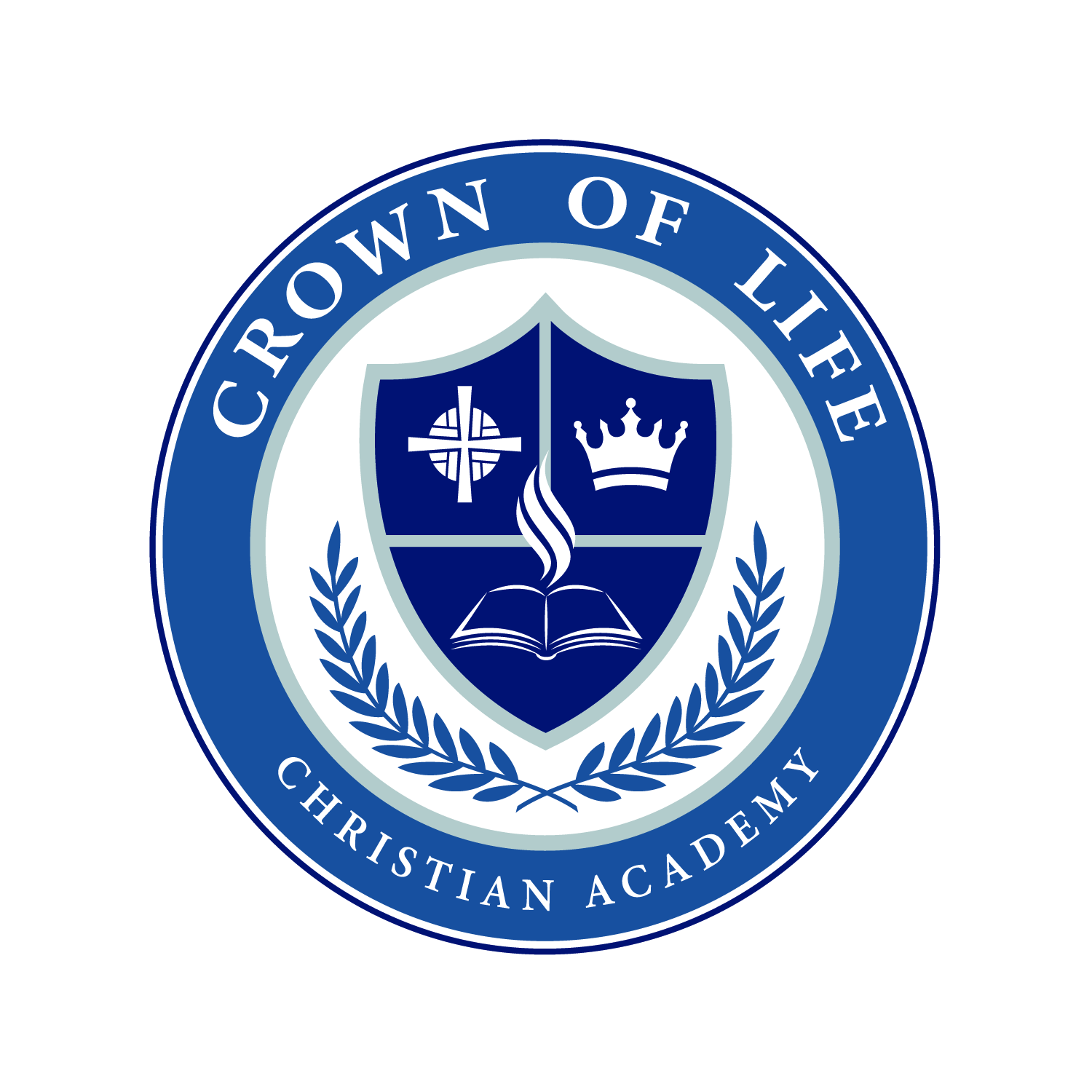 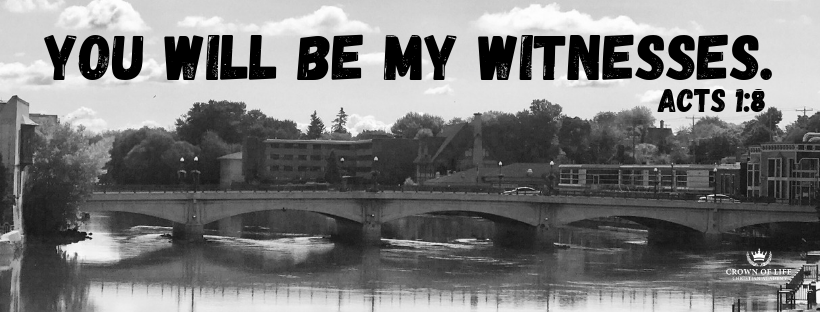 Mission Statement: Crown of Life Christian Academy exists to serve its community through the proclamation of God's Word, the pursuit of academic excellence, and the establishment of meaningful relationships with the children and families it serves.404 Roosevelt Street Fort Atkinson, WIwww.CrownOfLifeAcademy.org(920) 563-2278Table of ContentsA Note from the Dean	3 Staff Directory	4Tradition of Excellence	5 - 9Religious Foundation	9 - 14Governance and Administration	14 - 15Admission Policies	15 - 20 Family/Academy Partnership	20 - 21Curriculum	21 - 29Learning Environment	29 - 35Tuition Information	36 - 37Co-Curricular Activities	37 - 38Communications	38 - 41Parents	41 - 47Students	47 - 61Health & Safety	62 - 68Academy Information	68 - 70Closing Statement	71A Note from the DeanWelcome to Crown of Life Christian Academy!  I am delighted to introduce you to an Academy that is unlike any other.  God has given parents an awesome responsibility.  Not only has God entrusted you with a human life that is totally dependent on you for physical needs, but He has given you the task of teaching your child to know about Him and His holy and precious Word!  CLCA exists to help you achieve that spiritual responsibility.  Our mission is to nurture the growth and development of the whole child from pre-kindergarten through eighth grade within the framework of a Christ-centered environment. It is our responsibility to provide students opportunities for spiritual growth and enhancement of Christian values so that each may pursue a life centered in Jesus Christ.  CLCA is not only an education, it’s an experience; one that will last a lifetime. Our priorities are to offer academic excellence and a biblical worldview.CLCA recognizes the importance of a strong working relationship between the home and the Academy. It is this bond that allows parents and faculty to work closely together in all aspects of Academy life with the students as the center of their efforts.  By partnering together, we will provide a safe and loving environment for your child to experience spiritual, academic, social, and physical growth.    Being a parent means making some very difficult decisions.  Not the least of which is choosing an academy for your child.  God has commanded parents to, “train up a child in the way they should go,” and he promises that, “when they are old they will not turn from it.”  It can be challenging in this sinful world to find a safe place where your child can learn good morals and be surrounded by friends who share their beliefs and have positive attitudes. Our teachers are committed to offering each student the opportunity to grow to his or her highest potential. The curriculum offers students ample opportunities for heightened success and self- esteem. CLCA is a place where you will find teachers dedicated to providing your child with the safety and training needed to experience academic and social success.  We look forward to growing with your child.  We are thankful to God, who has allowed us to have an Academy that puts Him first. We are excited about what He is going to do through the lives of these children.Your Servant in Christ,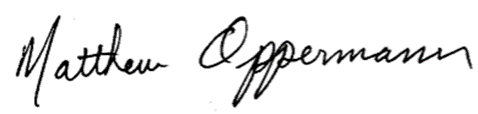 Mr. Matt OppermannDean of CLCAFaculty and StaffTradition of ExcellenceOur Commitment “Let the little children come to me, and do not hinder them, for the kingdom of God belongs to such as these” (Mark 10:14).Our God tells us that, “The fear of the Lord is the beginning of wisdom.” The primary purpose of providing a Christ-centered education that is built on the premise that all learning and wisdom is to be founded on the infallible Word of God.Accordingly, all subject matter taught at CLCA conforms to the Word of God. This pertains to the origin of life, the sciences, the history of the world, and God’s plan of salvation for a world that is sinful and, therefore, would be lost forever without the knowledge of and faith in Jesus as Savior from sin and eternal death.  The preparation for life here on earth is achieved through the study of “secular” subjects, which are offered in all educational institutions, both public and parochial.Preparation for eternal life, however, is achieved only through the study of God’s Word, and the Holy Spirit working through that Word as it deals with sinful human nature and the promise of the Gospel of salvation through faith in Jesus. Through the nurturing of faith in the Gospel, the students of CLCA are motivated to express their love for Jesus in their worship life, through their daily conduct and in response to the Savior’s commission to “preach the Gospel to every creature,” and lead others to a saving faith in Christ.Core Values Trust- Trust must be placed in the Lord of heaven and earth, whose love is changeless even in times of great change. Trust applies to every aspect of CLCA. Trust is essential in both the known and the unknown, in both the trials and successes. Trust must also necessarily be placed in the God-given leaders of the academy.“If God is for us who can be against us? He who did not spare his own Son but gave him up for us all, how will he not also, along with him graciously give us all things?” (Romans 8:31-32)Humility- Humility begins with giving God the glory in all things. Humility is considering the needs of others above our own. Humility is admitting when we are wrong and being willing to shine the light of success on others when God grants it.“For by the grace given me I say to every one of you: Do not think of yourself more highly than you ought, but rather think of yourself with sober judgment, in accordance with the faith God has distributed to each of you” (Romans 12:3). Teamwork- Teamwork grows out of love. Teamwork is carrying one another’s burdens and having one another’s back. Teamwork is successful when each individual demonstrates integrity, sacrifice, and accountability on behalf of the whole. Teamwork relies on incorporating a plurality of God-given gifts, perspectives, and experiences into a singular focus.“A new command I give you: love one another. As I have loved you, so you also must love one another. By this all men will know that you are my disciples, if you love one another.” (John 13:34-35). Optimism- Optimism takes the best possible outlook on the present and the future. Optimism takes the words and actions of others in the kindest possible way. Optimism allows for open and honest communication with one another. Optimism means that we will strive to represent our academy in a positive manner in all that we say and do.“The important thing is that in every way, whether from false motives or true, Christ is preached. And because of this I rejoice” (Philippians 1:18). MissionCrown of Life Christian Academy exists to serve its community through the proclamation of God's Word, the pursuit of academic excellence, and the establishment of meaningful relationship with the children and families it serves.  “Go and make disciples of all nations, baptizing them in the name of the Father and of the Son and of the Holy Spirit, and teaching them to obey everything I have commanded you. And surely I am with you always, to the very end of the age” (Matthew 28:19-20).VisionOur vision is that Crown of Life Christian Academy is to be the premier faith-based academy located in Fort Atkinson and the surrounding communities.  CLCA is committed to position its mission to serve families with excellence in Christian education by nurturing each student, providing academic excellence and creating bold, compassionate leaders who inspire and serve others in their walk with Jesus. CLCA will provide excellent education in a safe environment that has been shaped by the love of God as shown in his son Jesus Christ, “Train a child in the way he should go, and when he is old he will not turn from it” (Proverbs 22:6). Vision StatementsCrown of Life Christian Academy will:strengthen the faith of our students and their families through instruction in the truths of God’s Word.bring families to supporting congregations through continued evangelism outreach.assist parents in carrying out the important work of preparing our children to serve their Savior in this life and in the life to come; recognize that children are a gift from God and need to be brought to faith in Jesus, in whom they are assured of the forgiveness of sins and eternal life in heaven. have an active presence in our community.maintain a strong relationship with the WELS.encourage parents to enroll their children in the Academy.foster a caring relationship among the Academy family that reflects Jesus’ love for them. be governed by a Board of Directors to ensure and execute the spiritual and educational mission of the Academy.  proudly provide and develop dedicated and faithful workers and staff members to serve the Lord. incorporate the love of Christ into all subjects and venues of education and will encourage students to achieve their highest academic excellence through the development of their God-given talents.implement the approved curriculum through instruction, using effective and research based instructional strategies, materials, and resources. offer additional services and activities to enhance the totality of the learning experience; guide students using the truths of God’s Word; provide a safe environment for the students.maintain the physical facilities that are consistent with our mission and objectives.maintain current information on students, families, and Academy personnel; maintain current information on all financial matters pertaining to the Academy; maintain and backup accreditation record. ObjectivesSpiritual  It is our desire that through a Christ-centered education:students will understand that, because of their sinful nature, they are in need of a Savior. “All have sinned and fall short of the glory of God”  (Romans 3:23).students will be comforted knowing that they have forgiveness through Christ. “He is the atoning sacrifice for our sins, and not only for ours but also for the sins of the whole world (1 John 2:2).students will have a desire to share their faith with others. “We cannot help speaking about what we have seen and heard”( Acts 4:20). students will live a life of love for God and his Word. “Be imitators of God, therefore, as dearly loved children and live a life of love, just as Christ loved us and gave himself up for us a fragrant offering and sacrifice to God” (Ephesians 5:1-2). students will see the blessings of participating in the mission of their church. “And let us consider how we may spur one another on toward love and good deeds” (Hebrews 10:24). Academic It is our desire that through a Christ-centered education:students will recognize that God has uniquely blessed them, and they will use their gifts to the best of their ability. “We have different gifts, according to the grace given us” (Romans 12:6).students will see the wonder of God not only in religion, but also in all areas of the curriculum. “All Scripture is God-breathed and is useful for teaching, rebuking, correcting and training in righteousness” (2 Timothy 3:16). students will be able to differentiate between the absolutes of God’s Word and the uncertain nature of human knowledge. “Your Word is truth” (John 17:17).students will obtain the necessary skills to make them valuable members of society.students will have learning experiences that foster good study habits, critical thinking skills, and problem-solving techniques. Social It is our desire that through a Christ-centered education:students will have respect for their fellow students, teachers, Academy staff, and parents in all settings.students will understand their role and responsibility as Christian citizens.students will recognize God as the source of all governments and consider it a joy and privilege to obey the laws of our land and serve in the community. “Everyone must submit himself to the governing authorities, for there is no authority except that which God has established” (Romans 13:1).Physical It is our desire that through a Christ-centered education:students will have proper respect for their body. “Do you not know that your body is a temple of the Holy Spirit, who is in you, whom you have received from God?” (1 Corinthians 6:19). students will gain an understanding of physical development, health, and safety.students will make every effort to reach their God-given physical potential.Wisconsin Statutes for Private SchoolsCrown of Life Christian Academy is recognized as a private school by the State of Wisconsin and meets the following criteria as listed in Wisconsin State Statutes, Section 118.165(1), which reads as follows:“Private Schools - An institution is a private school if its educational program meets all of the following criteria:(a) 	The primary purpose of the program is to provide private or religious-based education.(b) 	The program is privately controlled.(c) 	The program provides at least 875 hours of instruction each school year.(d)	The program provides a sequentially progressive curriculum of fundamental instruction in reading, language arts, mathematics, social studies, science, and health.  This subsection does not require the program to include in its curriculum any concept, topic, or practice consistent with the program’s religious doctrines.(e) 	The program is not operated or instituted for the purpose of avoiding or circumventing the compulsory school attendance requirements under Section 118.15(1)(a).(f)  	The pupils in the institution’s educational program, in the ordinary course of events, return annually to the homes of their parents or guardians for not less than 2 months of summer vacation, or the institution is licensed as a child welfare agency under Section 48.60(1).”The Multi-Grade Classroom CLCA makes use of multi-grade classrooms. While some may be concerned that their children will get less attention in a multi-grade classroom, studies have actually shown that the educational benefits of a multigrade classroom abound. Some examples of the benefits: Multi-Grade Classrooms Foster Cooperation Students learn how to help one another and themselves. At an early age, students are expected to develop independence. The effective multigrade teacher establishes a climate to promote and develop this independence. For example, when young students enter the classroom for the first time, they receive help and guidance not only from the teacher, but from older students. In this way, they also learn that the teacher is not the only source of knowledge. Instructional grouping practices also play an important role in a good multigrade classroom. The teacher emphasizes the similarities among the different grades and teaches to them, thus conserving valuable teacher time, for example, whole-class (cross-grade) instruction can be used in some subject areas. Some subjects, such as mathematics, may be taught in two, three or four different groups. Other subjects may be taught to the whole class at once, with different expectations for different ages. For instance, everyone may write on the same topic, with 1st graders writing a few words or sentences and drawing a picture, while 2nd graders write a paragraph or two. Multi-Grade Classrooms Encourage Social and Emotional Development Multi-grade classrooms also support the social and emotional development of students. Behavior problems are minimized because older children know the rules and can model for younger children. Children learn to get along with others of various ages. Children have a broader selection of friends than just those in their grade. Cooperation is a necessary condition of life in the multi-grade classroom. All ages become classmates, with this closeness extending beyond the walls of the classroom to include the Academy community. Multi-Grade Classrooms Develop Deeper Teacher-Student Relationships The multi-grade classroom allows the relationship between the teacher and student/parent to develop, grow, evolve, and blossom over the years spent working together. The opportunities for developing and practicing leadership, cooperation, consideration for others, and patience abound in multi-age classrooms. Religious FoundationCLCA is founded on these eternal truths as revealed in God’s inerrant Word.Crown of Life Christian Academy is a member of the Wisconsin Evangelical Lutheran Synod. WELS has 337 Lutheran elementary schools, 398 early childhood ministries, and 23 area Lutheran high schools to help prepare students for lives of Christian service.  Our Academy is one of more than 300 elementary schools within the (WELS). WELS has the 4th largest parochial school system in the United States.  Approximately 30,000 children are enrolled in these schools which are staffed by over 1,000 dedicated teachers. The teachers in these schools, as well as in our Academy, have received their education degrees from Lutheran colleges, are Lutheran, have been certified, or are being certified to teach in the WELS. As a member of WELS, ― we believe that the Bible is the final authority in all matters of doctrine, that it is fully inspired by God and without error.  The three ecumenical creeds, the primary creedal statements of historic Christianity, summarize well our faith. In addition, we wholeheartedly subscribe to the Lutheran Confessions (contained in the Book of Concord of 1580) because they are correct expositions of biblical truth. In essence, the Bible, the creeds, and the Lutheran Confessions all speak the same truth: we are declared to be right with God by his grace alone through faith in Jesus (taken from www.wels.net).  For more information about WELS, please visit the www.wels.net website.  The mission of CLCA is very spiritual in nature.  In addition to offering the CLCA education, every student will learn more about God’s Word and Jesus Christ.  At CLCA, God’s Word is an integral part of everything.To that end, some might not be familiar with Lutheranism or the spiritual nature of what children will be taught.  The following is a basic outline of what CLCA and the WELS believe and teach.  It is important to have a clear understanding of how students will be served with the truths of God’s Word.The Holy Scriptures are God’s Word and are inspired, inerrant, infallible, and supreme in all matters of doctrine and life.  The Holy Spirit uses the Word of God to give and strengthen Christian faith; therefore, we want to hear, learn, and believe its messages.  “ For prophecy never had its origin in the human will, but prophets, though human, spoke from God as they were carried along by the Holy Spirit” (2 Peter 1:21).“All Scripture is God-breathed and is useful for teaching, rebuking, correcting and training in righteousness” (2 Timothy 3:16).There is only one true God: Father, Son, and Holy Spirit. He reveals Himself in the Holy Scriptures. These three persons in one God are all God.  They are equal in power, glory, and in every quality.  To deny or ignore one person is to deny all of them.  It is God who created, redeemed, and sanctified us.  “For there is one God and one mediator between God and mankind, the man Christ Jesus” (1 Timothy 2:5).“As soon as Jesus was baptized, he went up out of the water. At that moment heaven was opened, and he saw the Spirit of God descending like a dove and alighting on him.   And a voice from heaven said, “This is my Son, whom I love; with him I am well pleased” (Matthew 3:16, 17).“Therefore go and make disciples of all nations, baptizing them in the name of the Father and of the Son and of the Holy Spirit” (Matthew 28:19).God created all things in six normal days, and created man as the crown of creation.“In the beginning God created the heavens and the earth” (Genesis 1:1).“What is mankind that you are mindful of them, human beings that you care for them?  You have made them a little lower than the angels and crowned them with glory and honor.  You made them rulers over the works of your hands; you put everything under their feet: all flocks and herds, and the animals of the wild, the birds in the sky, and the fish in the sea, all that swim the paths of the seas” (Psalm 8:4-8).Mankind’s fall into sin has corrupted the nature of every human being, making all people guilty of sin and therefore subject to God’s judgment of eternal damnation. “All of us have become like one who is unclean, and all our righteous acts are like filthy rags; we all shrivel up like a leaf, and like the wind our sins sweep us away” (Isaiah 64:6).“Therefore, just as sin entered the world through one man, and death through sin, and in this way death came to all people, because all sinned” (Romans 5:12).“Nor can the gift of God be compared with the result of one man’s sin: The judgment followed one sin and brought condemnation, but the gift followed many trespasses and brought justification” (Romans 5:16).“For the wages of sin is death, but the gift of God is eternal life in Christ Jesus our Lord” (Romans 6:23).God, through his grace, love, and mercy, sent His only Son, Jesus Christ, to suffer and die to pay for the sins of the whole world. “For God so loved the world that he gave his one and only Son, that whoever believes in him shall not perish but have eternal life” (John 3:16).“You see, at just the right time, when we were still powerless, Christ died for the ungodly. Very rarely will anyone die for a righteous person, though for a good person someone might possibly dare to die. But God demonstrates his own love for us in this: While we were still sinners, Christ died for us” (Romans 5:6-8).“He is the atoning sacrifice for our sins, and not only for ours but also for the sins of the whole world” (1 John 2:2).The message of the gospel is the good news that a loving God sent Jesus Christ to take away the sins of all people.  The gospel freely offers to all sinners the righteousness that is found in Jesus.  God offers and gives eternal life and salvation to all those who believe in the gospel promises.“For the law was given through Moses; grace and truth came through Jesus Christ” (John 1:17).“For I am not ashamed of the gospel, because it is the power of God that brings salvation to everyone who believes: first to the Jew, then to the Gentile” (Romans 1:16).“Say to them, ‘As surely as I live, declares the Sovereign Lord, I take no pleasure in the death of the wicked, but rather that they turn from their ways and live. Turn! Turn from your evil ways! Why will you die, people of Israel?” (Ezekiel 33:11).All who, through the work of the Holy Spirit, believe that Jesus Christ is their Savior receive forgiveness of sins, life, and salvation. “Therefore, since we have been justified through faith, we have peace with God through our Lord Jesus Christ” (Romans 5:1).“But when the kindness and love of God our Savior appeared, he saved us, not because of righteous things we had done, but because of his mercy. He saved us through the washing of rebirth and renewal by the Holy Spirit, whom he poured out on us generously through Jesus Christ our Savior, so that, having been justified by his grace, we might become heirs having the hope of eternal life” (Titus 3:4-7).As a believer in Jesus, a Christian will strive to show love to God by using personal gifts and talents to help spread the Word of God.  The Christian will also help fellow Christians and all people in every way that is consistent with God’s Word. “Therefore go and make disciples of all nations, baptizing them in the name of the Father and of the Son and of the Holy Spirit” (Matthew 28:19).“Create in me a pure heart, O God, and renew a steadfast spirit within me.   Do not cast me from your presence or take your Holy Spirit from me.  Restore to me the joy of your salvation and grant me a willing spirit, to sustain me.  Then I will teach transgressors your ways, so that sinners will turn back to you; Open my lips, Lord, and my mouth will declare your praise” (Psalm 51:10-13, 15).“For Christ’s love compels us, because we are convinced that one died for all, and therefore all died.  And he died for all, that those who live should no longer live for themselves but for him who died for them and was raised again” (2 Corinthians 5:14, 15).Baptism is a holy act instituted by God.  Using water and God’s Word, it offers and gives the forgiveness of sins, spiritual life, and eternal salvation.  It is meant for young and old, including children.  Infants are also sinful and therefore need the spiritual rebirth brought through baptism. “Therefore go and make disciples of all nations, baptizing them in the name of the Father and of the Son and of the Holy Spirit” (Matthew 28:19).“Jesus answered, “Very truly I tell you, no one can enter the kingdom of God unless they are born of water and the Spirit. Flesh gives birth to flesh, but the Spirit[a] gives birth to spirit” (John 3:5-6).“He saved us, not because of righteous things we had done, but because of his mercy. He saved us through the washing of rebirth and renewal by the Holy Spirit” (Titus 3:5).Holy Communion is a holy act instituted by Christ.  Together with bread and wine we receive Jesus’ true body and blood.  In this special meal Jesus gives the forgiveness of sins, strengthens our faith, and gives eternal salvation to all who believe. “While they were eating, Jesus took bread, and when he had given thanks, he broke it and gave it to his disciples, saying, “Take and eat; this is my body.”  Then he took a cup, and when he had given thanks, he gave it to them, saying, “Drink from it, all of you. This is my blood of the covenant, which is poured out for many for the forgiveness of sins (Matthew 26: 26-28).“Is not the cup of thanksgiving for which we give thanks a participation in the blood of Christ? And is not the bread that we break a participation in the body of Christ?” (I Corinthians 10:16).Human life is the gift of a gracious God. Our life is a time of grace during which we have the opportunity to learn the way of salvation through faith in Jesus Christ. Only God has the right to take the life he has given. Life begins at conception and ends when the soul leaves the body.“And he is not served by human hands, as if he needed anything. Rather, he himself gives everyone life and breath and everything else. From one man he made all the nations, that they should inhabit the whole earth; and he marked out their appointed times in history and the boundaries of their lands” (Acts 17:25-26).“Seek the Lord while he may be found;  call on him while he is near” (Isaiah 55:6).“In the time of my favor I heard you, and in the day of salvation I helped you” (2 Corinthians 6:1-2).Marriage is the union of one man and one woman. It is a partnership in which the man is the loving head. Marriage is established by God. It is a holy relationship not to be broken. A married person sins if he or she divorces without a biblical reason. Before God, no divorce is valid except in cases of fornication or desertion. The tendency to consider marriage as unimportant results in great harm to the family, the church, and the nation.  “The Lord God said, “It is not good for the man to be alone. I will make a helper suitable for him” (Genesis 2:18).“Now as the church submits to Christ, so also wives should submit to their husbands in everything.  Husbands, love your wives, just as Christ loved the church and gave himself up for her” (Ephesians 5:24-2).“Marriage should be honored by all, and the marriage bed kept pure, for God will judge the adulterer and all the sexually immoral” (Hebrews 13:4).God created human sexuality and gender at creation when he tells us that “male and female he created them” (Gen 1:27). These two distinct, complementary genders are God’s design for people as they relate to one another in matters dealing with human sexuality, marriage, and gender (Gen 1:26-27). Rejection of one’s biological sex is a rejection of God’s creative action and design for the individual. “For you created my inmost being; you knit me together in my mother’s womb.  I praise you because I am fearfully and wonderfully made; your works are wonderful, I know that full well” (Psalm 139:13-14).“Before I formed you in the womb I knew you, before you were born I set you apart; I appointed you as a prophet to the nations” (Jeremiah 1:5).The Lord has given to parents the primary responsibility for the Christian training of their children. “Impress them on your children. Talk about them when you sit at home and when you walk along the road, when you lie down and when you get up. Tie them as symbols on your hands and bind them on your foreheads. Write them on the doorframes of your houses and on your gates” (Deuteronomy 6:7-9).“Fathers, do not exasperate your children; instead, bring them up in the training and instruction of the Lord” (Ephesians 6:4).The Lord has also given to His church and every Christian congregation the responsibility to assist parents in the training of their children according to the Scriptures. “Teaching them to obey everything I have commanded you. And surely I am with you always, to the very end of the age” (Matthew 28:20).“So Christ himself gave the apostles, the prophets, the evangelists, the pastors and teachers, to equip his people for works of service, so that the body of Christ may be built up until we all reach unity in the faith and in the knowledge of the Son of God and become mature, attaining to the whole measure of the fullness of Christ.”  Then we will no longer be infants, tossed back and forth by the waves, and blown here and there by every wind of teaching and by the cunning and craftiness of people in their deceitful scheming. Instead, speaking the truth in love, we will grow to become in every respect the mature body of him who is the head, that is, Christ.  From him the whole body, joined and held together by every supporting ligament, grows and builds itself up in love, as each part does its work” (Ephesians 4:11-16).CLCA calls pastors and teachers to function in its midst as ministers of the Word of God. “And God has placed in the church first of all apostles, second prophets, third teachers, then miracles, then gifts of healing, of helping, of guidance, and of different kinds of tongues” (1 Corinthians 12:28).“So Christ himself gave the apostles, the prophets, the evangelists, the pastors and teachers,  to equip his people for works of service, so that the body of Christ may be built up” (Ephesians 4:11, 12).Governance and AdministrationThe Board of Directors has the constitutional responsibility to make and/or approve the policies which govern Crown of Life Christian Academy.  The Board consists of the President, Vice President, Secretary, Treasurer and three at-large directors. The Dean, Early Childhood Director, Crown Community Chairperson, Development Director, and Creative Director are non-voting advisory members. The Board of Directors, in cooperation with the Dean and Early Childhood Director, work for the advancement of God’s Kingdom and welfare of the Academy.  The Board of Directors establish and revise the policies with the direction of the President and Dean.  The Board will request reports on all phases of the educational programs. The Dean, as the administrator of the Academy, has the primary function of implementing all policies and programs, and of maintaining a high level of communication with the Board of Directors.  He (the Dean) shall make the Board aware of the operations, activities, and problems involved in fulfilling the policies of the Board.Parents having questions with regard to the established policies or the implementation of the same may bring such questions to the Board through the President or Dean. Open Meetings The CLCA Board of Directors has established a new practice of inviting parents and students or other interested parties to attend a plenary meeting of the full plenary board two times during the academic year. The regular meetings of the Board of Director in October and February will include a 20 minute “Open Meeting” segment to allow CLCA stakeholders the opportunity to have time with the Board of Directors if desired. This portion of the meeting will include the opening devotion followed opportunities for questions to be asked of the Board. The Board will then move on to the rest of the agenda in closed session at 6:50 PM. The schedule is as follows: October 22, 2018 – 6:30 p.m.—Multi-Purpose Room and February 25, 2019 – 6:30 p.m.— Multi-Purpose RoomThis interaction with the Board of Directors is designed to create more opportunities for open communication with the CLCA leaders. It will always be important to keep in mind the guidelines established in Matthew chapter 18 as things are brought to the CLCA Board of Directors. May God continue to bless the ministry at CLCA as we work together as a team to nurture the growth of every student to live as Christ’s child in their families and communities. Admission PoliciesNon-discrimination Crown of Life Christian Academy practices a nondiscrimination enrollment policy reflecting the words of our Lord in I Timothy 2:3-4, “This is good, and pleases God our Savior, who wants all men to be saved and to come to a knowledge of the truth.” CLCA does not discriminate on the basis of gender, race, color, disability, national or ethnic origin in the administration of its educational policies, admissions policies, athletics, or other institution administered programs and guarantees all the rights, privileges, programs, policies, and activities generally accorded or made available to students at the Academy. We further abide by the laws of the Americans with Disabilities Act (ADA).Enrollment Guidelines The Crown of Life Christian Academy Executive Committee will apply the following standards in determining application acceptance and continued enrollment:Continued enrollment and re-enrollment of each student is based on the policies outlined in the Family Handbook and quarterly reports of each student’s progress.Children enrolling in grades 1 – 8 will be admitted upon receipt of their permanent records from previous school(s) attended, and must show proof of immunizations as required by Wisconsin state laws. CLCA reserves the right to determine a different grade placement if personal observation and/or testing warrant it. This would be done in full consultation with the child’s parents.CLCA participates in the Wisconsin Parental Choice Program and Special Needs Scholarship Program.  CLCA determines the number of SNSP seats based on the annual seat allotment and identified learning and cognitive disabilities.   Children with special needs will be enrolled on a case-by-case basis. CLCA has the right to evaluate each situation to ensure that we have the resources and capability to meet the needs of the student. CLCA determines the number of SNSP & WPCP seats based on the space available in each classroom.  Student Admittance DocumentationThe following items must be received in the office before an application for admission will be processed:A completed student application. Access to TADS, our admissions and enrollment partner, will be given to new families after the time of their meeting with our admissions teamRegistration Fee collected (not applicable to Choice or SNSP families)Financial aid application (if applicable) including IRS Form 4056-TAn up to date Immunization record School transcript (transferring students only)Evidence of satisfactory scholastic ability and healthA completed and updated TADS portions: Emergency Contact Information, Media Release Waiver, Acceptable Use of Technology A completed Family Handbook Agreement FormEntrance Ages Children enrolling in 2K must be two years old on or before September 1.Children enrolling in 3K must be three years old on or before September 1 and toilet trained.Children enrolling in 4K must be four years old on or before September 1 and toilet trained.Children enrolling in Kindergarten must be five years old on or before September 1 and toilet trained (according to Wisconsin State Statute Section 118.14 (1) (a)).Continual updates of immunizations will be required while attending our Academy.  Your child’s immunization record will be evaluated on a regular basis by the local health department or CLCA health resources.  Children who do not have updated immunization records (or exemption documentation) are not allowed in the Academy.  The certificate shall be returned to the parent upon request when the child leaves the Academy.Transcripts and Transfer of Credit Status Policy                                                                                                      Crown of Life Christian Academy is listed in the Wisconsin Non-Public School Directory published by the Wisconsin Department of Public Instruction.  Prospective students are generally placed in the grade to which they have been assigned or promoted by the transferring school.  The academy further reserves the right to determine and adjust any grade placement of any child before or after final acceptance, and during the academic year.  Please understand that new students and those who transfer in mid-year have a difficult transition and it is imperative that the school and the parents work together to help the student.  Credits earned at CLCA are transferable to other elementary and secondary schools, both public and nonpublic, and to any institution of higher learning.  CLCA will accept the transfer credits earned from any accredited institution. Kindergarten Enrollment ProceduresA child may be admitted to kindergarten at CLCA if he/she is five (5) years old on or before September 1st in the year he/she enrolls.  A readiness screening will be administered. The following documents are to be submitted at the time of registration: an updated immunization record, and at the time of registration, parents/guardians must present the child’s certified birth certificate. An annotation of birth facts form must be filled out, and signed and verified by office personnel when they view the birth certificate.  The annotation of birth facts form will be kept in the student’s file. The birth certificate will be returned to the parent after it has been verified by office personnel.Enrollment AppealIf an enrollment appeal regarding an application is necessary, families can contact the President of CLCA within five (5) business days.  A response will be sent within five (5) business days after the appeal is received.  Application Appeal Process  The steps below outline the approved method for any parent or Choice applicant to appeal a rejected application:Step #1.  The parents should contact in person the Dean or Choice Administrator to inquire as to the reason for the rejected application.Step #2.  If the parent is not satisfied with the information received in step 1, the matter will be brought to the attention of the Executive Committee consisting of the following members:President of CLCAMr. Matt Oppermann- Dean & Choice Administrator Mrs. Jennifer Ertman- Early Childhood Director Step #3.  If the issue is still unresolved after working through the previous steps, the student/parent may present their case to the Board of Directors where a final resolution of the matter will be determined.  The Board of Directors will determine appropriate action needed to resolve the conflict.Timeline: All application appeals must be made by May 1.  Due Process The Word of God directs us to live in harmony with one another (1 Peter 3:8). We recognize that, on occasion, a decision (including but not limited to suspensions or expulsions) by the Executive Committee may be disputed by a parent. In order to maintain a spirit of harmony and good order in dealing with such matters of dispute, the following procedures will be observed: If a parent, faculty, or staff member disagrees with an administrative decision, they will have two days to appeal the decision. The steps of appeal will be: A written letter (hard copy or email) outlining the grievance to the Dean.  A written letter (hard copy or email) outlining the grievance to the President. The Board of Directors will handle appeals. The Board of Directors decisions on appeals are final. The agenda for the hearing of appeals by the Board of Directors allow for separate presentations by administration and parent(s) or legal guardian(s). A sample agenda will be:Presentation by administration. Presentation by parents/guardians. Questions by committee members. Private deliberation by committee. Decision of the committee. The Dean will communicate to the parent(s) or legal guardian(s), faculty, or staff member by the chairman or his designee. The administration will implement the decision of this committee.Student Records Satisfactory scholastic, health, and immunization records required by law in the state of Wisconsin are required from all prospective students. Upon enrollment, the administration shall send a request to the previous school for the pupil’s records, which are then placed in the student’s file.  Parental Rights Respected at CLCA CLCA respects and honors the legal rights of all parents and students in the educational process via the Federal Educational Rights and Privacy Act. Permanent Cumulative RecordsPermanent cumulative records for each student are maintained, stored, and shared as appropriate and according to the Federal and Privacy Act.  The following policy is adopted per section 99.6 of the regulations implementing the Family Educational Rights and Privacy Act of 1974 (FERPA).DefinitionsFor the purpose of this document, CLCA has used the following definition of terms:A personal record kept by a staff member if it is kept in the sole possession of the executor of the record and is not accessible or revealed to other persons except a temporary substitute for the executor of the record;Records created and maintained in relation to local law enforcement agencies for law enforcement purposes;An employment record that is used only in relation to a student’s employment by CLCA;Alumni records which contain information about a student after he or she is no longer in attendance at CLA and which do not relate to the person as a student.Annual NotificationParents will be notified of their FERPA rights annually via the CLCA Family Handbook distributed prior to the beginning of each academic year.Procedure to Inspect Educational RecordsParents of students or eligible students may inspect and review the student’s education records upon request. Parents or eligible students must contact the Dean of CLCA with a written request, which identifies as precisely as possible the records he or she wishes to inspect. The Dean of CLCA will arrange for access and notify the parent or eligible student of the time and place where the records may be inspected. This will be done within one week of the request.When a record contains information about students other than the parent’s child or the eligible student, the parent or the eligible student may not inspect and review the portion of the record which pertains to other students.Providing CopiesCLCA will not provide a parent or eligible student a copy of the student’s education record unless failure to do so would effectively prevent the parent or eligible student the right to inspect and review the records. CLCA will disclose information from a student’s education record only with the written consent of the parent or eligible student, providing all monies owed have been paid in full, except:To Academy officials who have a legitimate educational interest in the records. Academy officials include the Dean, teachers, support staff members, pastors, current members of the Board of Directors of CLCA, local School District special services personnel, Academy attorney, and health department officials.  An Academy official has a legitimate educational interest if the official is:Performing a task that is specified in his or her position description or by contract agreement.Performing a task related to a student’s education.Performing a task that is related to the discipline of the student.Performing a service or benefit relating to the student or student’s family, such as health care, counseling, job placement, or financial aid.To the official of another school, upon request, in which a student seeks or intends to enroll.To certain officials of the United States Department of Education, the Comptroller General, and state and local educational authorities, in connection with certain state or federally supported education programs.In connection with the student’s request for or receipt of financial aid as necessary to determine eligibility, amount, or conditions of financial aid, or to enforce the terms and conditions of aid.To organizations conducting certain studies for or on behalf of CLCA. To accrediting organizations to carry out their functions.To parents of an eligible student who claim the student as a dependent for income tax purposes.To comply with a judicial order or a lawfully issued subpoena.To appropriate parties in a health or safety emergency.Directory information so designated by CLCA. Record of Requests for DisclosureCLCA will maintain a record of all requests for and/or disclosure of information from a student’s educational record. This record will indicate the name of the party making the requests, any additional party to whom the student’s educational record may be redisclosed, and the legitimate interest the party had in requesting or obtaining the information. This record may be reviewed by the parents or eligible student.Directory InformationCLCA designates the following items as CLCA Directory information:  student name, parents’ names, addresses, email addresses, telephone number(s), date and place of birth, date and place of baptism, participation in extracurricular activities, weight and height of members of athletic teams, dates of attendance, awards received, most recent previous school attended, and photograph.  CLCA may disclose any of these items without prior written consent, unless notified in writing to the contrary by the first day of classes of each academic year.Family/Academy PartnershipCLCA exists to assist parents in the Christian training of their children.  As parents and teachers work together in this labor of love, it is important that both recognize their God-given roles and responsibilities.  Our Lord stresses his will Deuteronomy 6:6,7 – “These commandments that I give you today are to be upon your hearts. Impress them on your children. Talk about them when you sit at home and when you walk along the road, when you lie down and when you get up.”  Christian parents will want to follow God’s blueprint for spiritual success by praying with and for their children, having family devotions, and worshiping regularly as a family.  Teachers will also want to follow the Lord’s directive to feed my lambs (John 21:15).  By faithfully carrying out their callings as the Lord’s “under-shepherds,” the teacher will support the work of the parents. May God bless their efforts as teachers and parents work together in this partnership. May He give parents both the will and the desire to be the primary Christian training leaders, and may he bless the teachers as they assist the parents by providing Christian instruction at the Academy. Because the family/Academy partnership is such a vital part of the educational process, CLCA devotes time and effort to strengthen that partnership. ExpectationsWhat your family can expect from CLCA:CLCA will...Strive to serve as a model of Christian love in keeping with our Academy’s vision.Dedicate itself to pray for the well-being of its students and the CLCA family at large.Offer a complete educational program which includes Word of God, reading, language arts, mathematics, science, social studies, music, art, the fine arts, and physical education.Seek to continually improve instruction through ongoing evaluation and development of its curriculum and the continuing education of our teachers.Commit to maintaining an Academy environment that is safe and respectful, and fosters learning.Communicate deliberately and specifically with parents about their child’s individual progress.Be accessible to assist your family in meeting the specific spiritual, emotional, intellectual, and social needs of your child.Support the policies and procedures developed by the Board of Directors as outlined in this handbook. What CLCA expects from families:Parents will…strive to serve as models of Christian love in keeping with our Academy’s vision.discuss a misunderstanding with the classroom teacher and other parties before discussing the matter with anyone else.  “If your brother or sister sins, go and point out their fault, just between the two of you. If they listen to you, you have won them over” (Matthew 18:15). dedicate themselves to pray for the wellbeing of CLCA family at large and especially for our teachers and staff of CLCA. “Therefore confess your sins to each other and pray for each other so that you may be healed. The prayer of a righteous person is powerful and effective” (James 5:16). dedicate themselves to developing every God-given gift of their child.make certain that their child will complete his/her assignmentsmake sure that their child will meet attendance requirements.promote and assist in maintaining a safe and respectful Academy that fosters learning.feel free to initiate communication with the classroom teacher about a child’s progress.support CLCA though the giving of time, talents, and treasures.support the policies developed by the Board of Directors as outlined in this handbook. Curriculum“The fear of the Lord is the beginning of knowledge, but fools despise wisdom and discipline” (Proverbs 1:7). At CLCA our goal is to do everything possible to meet the needs of the whole child: spiritual, intellectual, emotional, physical, and social.  Every aspect of a child's daily experience is Christ-centered.  Following are some of the areas that touch the lives of our students each day: Religious instruction Academy and Church Experience (e.g. singing at worship services, involvement in special celebrations and projects)Content curriculum: mathematics, social studies, science, language arts, fine arts (including music, art, and drama), physical education, and computer instruction Co-curricular activities (e.g. field trips, performances)Extra-curricular activities (e.g. athletic program, Spelling Bee) Positive Academy climate Academy and Community (e.g. public performances) Strategic GoalsStrategic Framework Goal #1: Every student is on-track to graduate as measured by student growth and achievement at key milestones.Measured through informal and formal assessments and norm referenced assessments (Forward Exam, MAPS assessments, Fontus and Pinell benchmark testing, KRT testing) Data-informed instruction to better accommodate ever-changing student needs. Strategic Framework Goal #2: Every student has access to a challenging and well-rounded education as measured by programmatic access and participation data.Measured through informal and formal assessments and norm referenced assessments. Further development of educational programs (STEM, fine arts, second language option)Monitored through survey and tracking student progress as the move through CLCA. Strategic Framework Goal #3: Every student, family and employee experiences a positive academy climate as measured by academy climate survey data.Monitored through survey and tracking of data collected. Religious Instruction As part of our curriculum, we at CLCA, teach the message of Salvation through Christ Jesus at all grade levels.  In 2K through grade 8, these classes are primarily Bible history lessons centering on the promise and fulfillment of a Savior from sin that have been passed down from Adam and Eve.  Beginning in grade 5 through grade 8, the children are instructed in the specific doctrines that we hold to be the truth.  These teachings are based solely on Scripture and are summarized in Luther’s Small Catechism.  It is our intention to instruct the students in sound Christian teachings, “You must teach what is in accord with sound doctrine” (Titus 2:1).Although we will seek to answer the questions of the students about their beliefs, the purpose of religious instruction is to instruct the students not to debate the differences in doctrine.  If a student still has questions after a discussion of such a difference, he will be encouraged to talk with the teacher or pastor after the class day and also to discuss the matter with his/her parents.Exit OutcomesGraduating CLCA students will be: GROWING & PROCLAIMING CHRISTIANS who continue to study the changeless truths of Scripture and apply these truths to the ever-changing situations in their own lives, schools, communities, and the world.PRODUCTIVE & ACCOUNTABLE who set and meet goals, even in the face of obstacles and competing pressures; prioritize, plan and manage work to achieve the intended result; demonstrate additional attributes associated with producing high quality products including the ability to work positively and ethically, be reliable and punctual and present oneself professionally and with proper etiquette; and be accountable for results.CREATIVE & INNOVATIVE who use a wide range of idea creation techniques (such as brainstorming, divergent & convergent thinking); elaborate, refine, analyze and evaluate their own ideas in order to improve and maximize creative efforts; demonstrate originality and inventiveness in work and understand the real world limits to adopting new ideas; view failure as an opportunity to learn; understand that creativity and innovation is a long-term, cyclical process of small successes and frequent mistakes; and act on creative ideas to make a tangible and useful contribution to the field in which the innovation will occur.CRITICAL THINKERS & PROBLEM SOLVERS who collect, assess and analyze relevant information; reason effectively; use systems thinking; make sound judgements and decisions; identify, define and solve authentic problems and essential questions; and reflect critically on learning experiences, processes and solutions.SERVANT LEADERS who give glory to God by powerfully, yet humbly, influencing others with their words, actions, and exampleACADEMIC MINDSET who develop positive attitudes and beliefs about themselves as learners that increase their academic perseverance and prompt them to engage in productive academic behaviors.To accomplish these outcomes, we ask our Lord to be with us in all we do, and we encourage both teacher and student to regularly keep in mind the words of 1 Corinthians 10:31 (NIV):  Whatever you do, do it all for the glory of God.Overview of the CLCA CurriculumThe curriculum at CLCA seeks to enrich the mind and enlighten the heart through the timeless truths of God’s Word.  CLCA’s curricular framework is balanced and comprehensive.  Its design promotes cognitive growth in all of its objectives, activities, strategies, and resources. The curriculum takes into account the wide range of cultural backgrounds and learning styles of its students, offering flexibility to remediate, the struggling student, while at the same time enriching the gifted learner.  CLCA students will be fully equipped with the tools needed to succeed in and out of the classroom.  In keeping with the philosophy of the Academy, all subjects are to be taught in the light of God’s Word. CLCA offers subjects commonly taught at the elementary-school level. CLCA has adopted the pupil academic standards issued by the governor as Executive Order No. 326, dated January 13, 1998; the Common Core Standards for mathematics, reading and writing.  Curriculum requirements will be met by using textbooks and instructional materials chosen by the staff, and approved by the Executive Committee.   A summary of the CLCA curriculum: Centered around Christ and God’s WordResearch-based and proven to be successfulChallenges the student to achieve excellenceCan be adapted to the needs of every student Includes advanced technologiesReligion: One of the key components of CLCA curriculum is the Christ-Light religion series which is used in grades 2K-4. This curriculum covers Old and New Testament Bible stories in an exciting, colorful, and memorable way.  Each lesson has a key truth that is discussed and applied to our lives in a powerful and meaningful way.  Lessons for the 5-8 include age appropriate topics relating to guidance the Lord has given us in His Word.  This curriculum will give students a strong rooted base in God’s Word, allowing them to make wise, Christian choices throughout life.Mathematics: A solid mathematics curriculum is critical for success in our ever-changing world. The math curriculum at CLCA provides students a firm foundation in arithmetic, algebra, geometry, and data interpretation. This foundation is constructed through daily instruction and review, allowing concepts to be mastered. Students will also be engaged in hands-on activities and learning experiences applicable to real life situations.Science: The science curriculum at CLCA empowers children to see the wisdom and skill of our Creator. Lessons are taught at all grade levels covering physical, earth, life science, and the human body. Through the use of quality textbooks and hands-on-learning, the students are actively engaged in experiments, projects and presentations. These opportunities allow them to develop skills such as observing, comparing, hypothesizing, predicting, measuring, testing and interpreting for a better understanding of the world our Lord created.Language Arts: A clear understanding of the English language is important to success in all areas of the curriculum and in everyday life. Our Language Arts program carries out that need by providing students opportunities and experiences in reading, writing, spelling, phonetic skills, grammar, penmanship, and public speaking. Students develop a desire for reading through instruction that uses high quality literature, poetry, short stories, and narratives. CLCA strives to have their students increase their vocabulary and comprehension skills, while developing the ability to read critically.We teach students to be proficient writers using various writing methods, and are given opportunities to write short stories, reports, poetry, essays, and journals. Grammar is taught and stressed throughout all grade levels. Students develop public speaking skills through experiences in show and tell, class presentations, and forensics.  Penmanship skills are maintained and stressed in all areas of the curriculum in the primary age levels.Health: Health will be incorporated into a number of classes including, but not limited to, science, physical education, or as a free-standing class. The five aspects of health: physical, mental, emotional, social, and spiritual will be taught in various grade levels starting in preschool. Examples of classes include lifetime physical health and exercise, importance of sleep, common bodily illnesses and their prevention, keeping a balanced diet, the importance of mental health, emotional health and well-being, positive social interaction and skills, and the importance of a healthy spiritual life.History/Social Studies: At CLCA, the study of history is the study of “His Story,” the Lord’s creation. Students gain a broad perspective of our world through the study of world, United States, and Wisconsin state history. Other components include instruction in government, civics, economics, world history, and geography.Instruction and activities in each of these areas are structured to help students develop the following skills: critical thinking, decision making, understanding cause and effect relationships, and comparing fact and opinion. Activities used to foster this development include reading charts, graphs, maps, and daily discussion of current events. The goal of these experiences is to give our students the necessary tools to be active citizens in God’s world.Fine Arts: The fine arts curriculum seeks to develop students’ art and music appreciation as well as their art and musical skills. Students are exposed to a wide variety of artists and their unique styles and classical works. Opportunities for students to work with different art mediums increases their knowledge and appreciation of art. Art Program: The CLCA art program is based on the belief that God has given every child the need to express themselves visually in an environment that encourages active participation and exploration of ideas, images, and perceptions through a variety of art materials and processes. The program engages students in experiences designed to develop artistic skills and visual awareness and give them opportunities to use their God given abilities to praise their Lord.Music Program: The music program at CLCA develops in students an appreciation and understanding of music, allowing them to glorify God through their voices and musical instruments. The music curriculum will cultivate a student’s ability to create, perform, respond, and connect to music. Just like every other core subject, music, as an enrichment course, will have academic standards relating to content, performance, and proficiency.  Students will have opportunities to showcase their achievement of their grade appropriate music standards in both private and public performances.  Curriculum resources, both secular and sacred, will be used in the daily and unit lesson plans.  Computer Applications: The development and use of modern technology continues to change and shape lives. In order to be proficient in this technological age, computer education at CLCA begins in grade 3 with typing skills. Students have opportunities to use educational software that supplements all the curriculum. The computer curriculum allows students to develop a variety of technological skills and learn how to be responsible digital citizens.  Spanish Program: Spanish is taught at every level from 1 through grade 8. Knowing and understanding the benefits of learning a second language at an early age, the staff at CLCA offers the opportunity to learn Spanish.Physical Education: Physical education classes at CLCA help students gain an understanding of physical development, wellbeing, and safety. Classes and activities develop basic locomotion and coordination skills.  An emphasis is placed on Christian sportsmanship and a youth empowerment program helping students reach their God-given physical potential.Elective Coursework: CLCA’s elective music program helps students maximize their music potential through quality instruction and to encourage students to use their God- given music gifts in worship and secular settings.Piano Program: Learning to play the piano is a skill that can last a lifetime.  CLCA gives students in grades 2- 8 the opportunity to develop that skill through an Academy piano program. Weekly lessons last a half-hour. For more information contact Academy piano teacher, Jeanne Holcomb at 563-5288 or email mjholcomb97@hotmail.com.Band Program: The CLCA band program offers weekly lessons and group band sessions for children in grades 4 – 8 on the following instruments: flute, trumpet, clarinet, French horn, saxophone, trombone, percussion, baritone, and oboe. The different instruments are demonstrated to those interested in the program during the first part of the academic year.Crown’s Chorus: Crown’s Chorus exists for students to glorify God in worship during Friday worship services and supporting congregations Sunday worship services. We encourage families to attend church at their home congregations, but welcome them when singing opportunities arise at Bethany. Those who sing in Crown’s Chorus commit to singing at Bethany on the school calendar. Crown’s Chorus participates at the Fine Arts Fair held at Lakeside Lutheran High School in Lake Mills. Students in grades 5-8 are encouraged to participate.Required Books  There are certain religious books required at various grade levels that will be provided for the student’s use.  (The students can keep these books as their own.)  These books and the grade levels for which they are required are as follows:              	Grades 1 – 8:              	              	“Christian Worship – A Lutheran Hymnal”              	Grades 3 – 8:               	              	“NIV 11 Bible”Grading & Scale System All grades are reported as letter grades except for Kindergarten, and certain content areas in grades 1-8.   It is not enough to compare performance among students.  Consideration is given to achievement in relationship to ability. Students should be rewarded if they are performing at a level that is commensurate with or above their expected range of achievement. Daily preparation of homework and class participation is also taken into account.  Demonstrated understanding of the assignment and careful thought should be part of written work.  Test results are also weighed into the student grade. CLCA utilizes the 4.0 grading scale. Standardized AssessmentsWisconsin statutes requires CLCA to demonstrate academic accountability by annually administering or making provisions for students participating in the scholarship program to take one of the nationally norm-referenced tests identified by the ESEA (Elementary and Secondary Education Act).  CLCA will be implementing the MAP assessment series throughout the 19-20 academic year. All of our students will be tested using the national NWEA (MAPS) standardized achievement tests.  A report will be given to each parent when the results are made available.  This assessment series is used to measure student achievement and growth, as well as to assist in planning programs and needs of the Academy and its students.  This assessment is a resourceful tool in situations where student’s progression to the next grade are in jeopardy.Honor Roll As a way of recognizing superior academic effort, achievement, and excellence, CLCA maintains an Honor Roll system for students in grades 3-8.  Honor Roll is based on the grades obtained throughout each quarter.  Honor Roll commendation also serves as an excellent means of motivating students to do their very best at all times.  The following criteria are used for Honor Roll distinction: HIGHEST HONORS:  		3.80 and higher GPA	HIGH HONORS: 		3.5 - 3.79 GPA	HONORS: 			3.2 - 3.49 GPAHONORABLE MENTION:	3.0 - 3.19 GPAGraduation GuidelinesOnly students who are currently enrolled and have completed the pre-approved academic standards established by the administration of CLCA will be eligible for graduation.  The Dean will approve all graduates and determine the valedictorian and salutatorian.  The valedictorian will be the eligible graduate candidate with the highest GPA during the last academic year.  The salutatorian will be the eligible graduate candidate with the second highest GPA during the last academic year.  Promotion/Retention Policy Promotion Standards:CLCA has standards for promotion. We want to ensure all students are ready to move to the next grade level. Promotion decisions are based on several factors:Student readiness as noted on the report cardsA student has successfully completed the core course work for his/her grade level. Successful completion of core coursework is defined as the following: Attaining a cumulative average score of 70% or better in each of the core courses of instruction. Core courses are defined as: reading, language arts, mathematics, history/geography, and science. Demonstrating satisfactory growth and work in spiritual studies (i.e. Word of God and Christian Doctrine).A student with special educational needs demonstrating satisfactory academic growth in each of the core courses of instruction in relation to his or her individual educational plan. Student standardized and other academic test scoresStudent attendanceStudent developmental readinessOther measures as determined by the Academy administration and classroom teacher(s).Retention Standards: The parents of a student who is being considered for retention in the same grade will be counseled as early as possible as to the reasoning behind the retention. Students who are immature for their grade and are struggling academically are candidates for retention.  In such cases, the teacher and Dean shall recommend retention as a course of action, but the parents must make the final decision.  If the parents choose to go against the recommendation of the staff, they must sign a statement to that effect.  This statement will become a part of the Academy’s records and a copy will go into the child’s permanent student file.If the parents choose not to have the child retained and the child continues to experience difficulties, the staff will insist upon retention the following year.  If the parents do not agree with the staff’s recommendation for the second time, they may appeal to the Board of Directors. A child absent for more than 25% of the academic calendar year will be retained and required to repeat their current grade.  In some cases, a lower percentage of absences could require a child to repeat the grade.Kindergarten:  The state requires that a child be 5.0 years old by September 1st of the year of enrollment in Kindergarten.  This is the child’s chronological age.  It is, however, the developmental age of the child that is of primary importance to educational success.  By the age of five, the developmental age of children ranges between 4.0 and 6.0.  The developmental age needs to be 5.0 or the child is going to experience difficulties.  These difficulties have nothing to do with intelligence and nothing but time can help.  Forging ahead won’t help because nature does not close the gap.Generally, boys of the calendar age of 5.0 will be one-half year behind girls of the same age in developmental readiness.  It is often wise to start boys at the chronological age of 5.5 and girls at 5.0.  Rather than narrowing, the developmental differences continue to widen during the elementary school years.  Just as each individual enters adolescence according to his/her own biological timetable, so each individual becomes ready for formal learning.  Requiring a child to do too much too soon can be psychologically damaging with long-lasting results.Some very intelligent children are not ready to begin their education at the age of 5.0.  If they are forced to do so, they are apt to become underachievers with behavioral problems due to frustrations easily avoided by waiting a year.First and Second Grades: Mastery of the skills of reading and math in the First and Second Grades requires A or B work.  Parents need to be aware from the outset that C work at this level should be of as much of a concern as D and F work at a higher-grade level, and may be a reason for the staff to recommend retention.  A child at this level may still be recommended for retention on the basis of maturity. Reasons are the same as for Kindergarten.Third and Fourth Grades: In these grades, a child working 0.5 grade equivalent points below the national median on the majority of test items should be recommended for retention, regardless of report card grades.Fifth through Eighth Grades: Beginning in these grades, a child may be held back for difficulty in the survival skill areas: math, reading, and language.  Difficulty does not necessarily mean F work.  At this level, a child will be held back for the entire grade only if his overall average is an F in academic courses.Learning EnvironmentOverview Respect and educational purpose characterize the classroom environment at CLCA.  The environment promotes responsibility, respect, civility, and academic excellence in a safe learning and teaching environment.  This learning environment is but orderly - a place where instruction can take place and the joy of academic accomplishment can be experienced.  In maintaining structured, disciplined classrooms, the teachers provide an educational setting where students can focus more readily, apply themselves more effectively, and realize greater success in the quest to learn.  Below is a summary of the CLCA learning environment: A Christian environment that is loving and caringClassrooms that are fun and conducive to learningA campus with an open-door policy with parentsAccountability measures that ensure great success An Academy of best-practices that includes the best elements of Classical educationCutting edge, current curriculumModern technologies Memory WorkMemorization of Bible passages, the chief parts of the Catechism, and hymns are an important part of the religion curriculum.  For the most part, the younger students work on their memory work during class hours and then may need a little more time at home to complete the assignment.  The older students are expected to do this work on their own as homework.  We would hope that parents would make listening to the recitation of the assigned memory work a part of the evening or morning routine.HomeworkLearning is not restricted to the classroom.  Homework may be assigned to achieve the teacher’s educational goals or to supplement what is being covered in the classroom.  Students are expected to keep current on their daily assignments and homework. Non-completion will be dealt with on an individual basis according to the late homework policy and the needs of the student or the situation.  Homework ResponsibilitiesGuidelines for Homework per GradesLate Homework Policy Late Work:Students will receive a pink slip for the following circumstances, all of which would be considered incomplete work:Any assignment not completed upon arrival to CLCA on the day in which the assignment is due.Any assignment that is not completely finished by teacher standards or to the student’s ability.Parental Correspondence: After 6 pink slips: At this point there will also be a meeting with the student, the teacher, and the parents to discuss the situation and will develop a plan to prevent any further missing assignments.After 8 pink slips: At this point there will be a meeting with the student, the teacher, and the Dean.After 12 pink slips: If a student continues to accumulate missing assignments and shows no improvement or intent to improve, the Dean may recommend expulsion from CLCA.  Expulsion can only be done by the Board of Directors.Consequences for late assignments:Unless specified otherwise by the teacher, all homework is due the next class day at 8:00AM. Homework, even if late, will be due in order to receive credit.  Teachers will track any missing assignments for each quarter.Grades K-4: Consequences for late assignments are up to the teacher’s discretionGrades 5-8:  All late assignments will receive a pink slip, and the consequences listed late assignments: Work turned in no more than one day late may receive a grade as high as a C (80%).Work turned in no more than two days late may receive a grade as high as a D- (70%)Work turned in more than two days late will receive an F (69%)Work not turned in will result as a F (50%).  Escalating results of multiple pink slips:Records (total # of late assignments) will be cleared at the end of each quarter and students will start with a clean slate.If a student completes a quarter without using all of their freebies they will be positively reinforced for their hard and diligent work. Recess/staying after class hours will be an option for students to get incomplete work done. Logically, late work will negatively affect a student’s overall performance. An excessive amount of late work throughout the year could be a factor to cause a student to be retained in their current grade.Exceptions: Teachers will take into consideration extenuating circumstances when determining late work.Make-up Work Teachers will allow students to make up and receive a grade for tests and assignments missed during excused absences. Students are to have one week to make up work for every day of excused absence. Students are required to make-up work for unexcused absences, truancies, or suspensions. Parents can request make-up classwork for their child through the office on the second day of absence. We appreciate the support of our parents and guardians in helping our students achieve this goal.Assignment NotebooksThe Academy will supply assignment notebooks for all students in grades 3 through 8. Students will use these books daily to assist them in developing organizational skills. It will be our policy to regard assignment notebooks as misplaced or lost if the student fails to have it present in the classroom three consecutive academic days.Singing in Worship ServicesThe children learn and rehearse songs of praise during the academic day.  We encourage our students to participate because spreading God’s Word in song is a most gratifying and rewarding privilege.  Friday Chapel and Mission MoneyChapel services are conducted every Friday morning at 8:05 AM in the church.  All CLCA supporters are invited to attend.  A mission project is selected for the academic year for the students and supporters of the Academy to support through offerings that are collected during the chapel service.Field TripsField trips are part of the educational experience. Teachers will schedule trips throughout the year to supplement classroom instruction.  When asked to serve as a chaperone, volunteers should recognize that the activity is planned for student learning, that no siblings shall attend field trips unless their class is also participating. Please do all you can in this regard to support us in making field trips a special day for your child.AttendanceRegular daily attendance is directly related to your child’s progress and our ability as an Academy to help him/her reach their highest educational potential as possible.  The primary legal, class attendance is compulsory in the state of Wisconsin for all ages 5-18 (118.15), and moral responsibility for student attendance rests with the parent (Wis. Statute 118.15).  CLCA will work cooperatively with the parents to teach its students the importance of a full day attendance. Making up work after an absence never is the same as if the child had heard the material explained in person from the teacher the first time around.  Therefore, frequent absences are a serious impediment to learning and often lead to low academic achievements.Recording Tardiness and Absences The academic day begins at 8:00 am. Each child should be in his/her classroom by 7:50 am. Any child entering the Academy after 8:05 am must report to the office and will be marked tardy.  Parents or guardians should provide the Academy with an excuse whenever a child is tardy.   A tardy may be marked as either excused or unexcused. If a child is tardy and the parents or guardians fail to make acceptable communication with the teacher or administrative office the result will be an unexcused tardy. A student will be given a ½ absence if he/she arrives to classes after 11:30 am or leaves classes prior to the last 30 minutes of the academic day. A determination will be made whether the absence will be recorded as excused or unexcused.   Acceptable communication by the parents must be made.  Tardiness is reported with attendance on the report cards and permanent records. If tardy, all parents/guardians must sign their child in at the office.  Please provide the office with the rationale explaining the reason for arriving late.Per grading period if a student accumulates more than: 6 unexcused tardies a detention will be given.8 unexcused tardies a 2nd detention will be given.10 unexcused tardies a 1 day out-of-school suspension will be given.12 unexcused tardies a 3 day out-of-school suspension will be given.Acceptable and Unacceptable Forms of Excusing The following are acceptable forms of excusing a tardy or absent child:a telephone call or text to the office manager, teacher, Director, or Deanan email to the office manager, teacher, Director, or Deana written and signed note from the parent/guardian to the teachertalking personally with a child’s teacherThe following are not acceptable forms of excusing a tardy or absent child:verbal excuse through a sibling or other studentDefinitions Excused Absence: Absences that are excused include the following:IllnessDisabling injuryFuneral in the familyMedical or dental services that cannot be arranged outside of Academy hoursFamily vacations that must be taken during the course of the academic year. Teachers must be notified in advance and arrangements to complete work must be made by the teacher and parents or guardians of the child.Unexpected circumstances that make it impossible for the child to make it to class. However, if it is determined that the child need not have missed more than part of a day, that part will be considered unexcused.Unexcused Absences: These are absences for which the qualifications under the previous description are not met. A child will also be marked unexcused if the teacher is not notified in an acceptable way (see below). These absences will be recorded by the teacher in the permanent attendance record as unexcused.Excused Tardiness: A student will not be listed as tardy when absent at am if:Unusual traffic conditions caused a delay. (accident, road closures, etc. –especially applies to those traveling long distances.)Unusual weather conditions caused a delayA late busA unique extenuating circumstances as determined by the Dean.Unexcused Tardiness: If a child is not in his/her seat at 8:00 AM or within a reasonable time (determined by the teacher) following he/she will be marked tardy. If there is no excuse provided by the parents or guardians, or an unacceptable excuse is provided, an unexcused tardy will be recorded for that child.Truancy: Wisconsin Statute 118.16 which defines a habitual truant as "a pupil who is absent without an acceptable excuse under sub. (4) and s. 118.15 for part or all of 5 or more days on which classes are held during an academic semester." All students who are classified as being habitually truant are in violation of Wisconsin law, and as such the student, and his/her parent(s)/guardian(s), may be required to appear in court. 	Guidelines: A statement of the parent’s or guardian’s responsibility, under Wis. Stat. sec. 118.15(1)(a), to cause the child to attend school regularly.  A statement that the parent, guardian, or child may request program or curriculum modifications for the child under Wis. Stat. sec. 118.15(1)(d).  A request that the parent or guardian meet with the Dean to discuss the child’s truancy. The notice shall include a date, time, and place for the meeting and the name, address, and telephone number of a person to contact to arrange a different date, time, or place. The date for the meeting shall be within five academic days after the date that the notice is sent, except with the consent of the child’s parent or guardian the date for the meeting may be extended for an additional five academic days.  A statement of the penalties, under Wis. Stat. sec. 118.15(5), that may be imposed on the parent or guardian if he or she fails to cause the child to attend school regularly as required under Wis. Stat. sec. 118.15(1)(a) and 118.16(2) (cg). All classwork missed due to an absence is required to be completed. Students are given one day longer than the number of days absent to complete their assignments.Academy Attendance PolicyRegular attendance and a high level of achievement go hand-in-hand.  Therefore, the following attendance policy has been set by the Board of Directors: The name of any child that misses 25% of the days of instruction will be brought to the Executive Committee along with a recommendation from the child’s teacher for retention or advancement.Except in extreme instances, any student missing more than 25% of the days of instruction may be retained in his/her present grade.All appeals must be made in writing to the Board of Directors through the Dean.Vacations Vacations during the academic year are discouraged.  Please try to schedule during breaks.  Parents who are planning vacations during the academic year are requested to notify the teacher well before the date of the trip.  The teacher will make every effort to prepare the assignments that the child will miss.  All make-up work is due on the day the child returns to class.  Some activities may have to be made up at a later time depending on their nature and the teacher’s schedule.   Excused absences mean that class work assignments missed will be made up by the student.  Work turned in after the allotted time may not be given full credit.  Counseling ServicesThe Wisconsin Lutheran Child and Family Service has a Family Counselor/School Psychologists serving the central Wisconsin area.  The services of WLCFS are available to families where at least one parent is a member or is obtaining membership in a Wisconsin Evangelical Lutheran Synod (WELS) church, or a son or daughter attends a WELS parochial school.  The services that WLCFS offers include direct help to families whose child(ren) are experiencing educational or behavioral problems either at home or in school. Consultation with teachers on such problems is also available as needed.  Psycho-Educational Evaluation can also be completed when a child is suspected of having a learning disability, emotional problems, or being gifted or intellectually impaired.  The purpose of the evaluation is to assist in understanding the child and planning a remedy of existing problems.  Other services include counseling unwed parents, adoption, and family service.  The area of service referred to as family service includes marriage counseling, individual counseling, family counseling, and dealing with such issues as parent/child relationships, marital discord, delinquency, drug abuse, alcoholism, and depression.Tuition InformationAffording a Crown Education“All parents should diligently strive to give as the Lord has blessed them, mindful of their Lord’s promise to supply all their needs” (Malachi 3:10).  CLCA understands and appreciates the financial commitment that families take on in deciding to send their children to CLCA. The Academy is committed to maintaining a Christ-centered education with excellence in every subject we teach, making the family’s educational experience affordable regardless of their resources.  In keeping with our mission and guiding principles, CLCA supports, through Bethany Lutheran Church, a financial aid program to assist families whose financial resources cannot fully cover the cost of a Christ-centered education.Tuition and Financial Aid The cost of education at CLCA is $6,500 (’19-‘20), but thanks to the generous support from members at Bethany Evangelical Lutheran Church, an established tuition-assistance fund will help defray the cost to families. The assistance is need-based and all families, regardless of church affiliation, are eligible to apply. Families with students in Kindergarten through 8th grade are eligible to apply for financial aid. If you know your family’s adjusted gross income on your taxes from the previous year, you can place that number into the financial aid calculator on the CLCA website, with the number of children that will be attending CLCA, to determine an estimate of the amount that you will be eligible for financial aid. The calculation accounts for multiple child discounts. Use the financial aid calculator available on the Academy’s website to get an estimate of your cost. There are built-in reductions for multiple children attending the Academy.Financial Aid Determination The Financial Aid Committee allocates funds after careful consideration of a family’s financial need and to the extent that financial aid funds are available. To be considered for financial aid, families are required to complete and submit IRS Form 4506-T through TADS as part of the admissions process. This ensures that our process for establishing financial need adheres to nationally established standards of best practice. All financial information and grants are kept strictly confidential. Families are required to reapply each year for financial aid. Families applying for financial aid for the 2020-21 academic year may apply after January 15, 2020.Tuition Schedule The initial tuition payment will be due at the beginning of the academic year. Enrollment may be terminated if tuition payments are not received on time. Tuition invoicing and payments are managed through an online payment portal, TADS.  Parents can log in to review invoices, while having access to their payment history. Payments can be made electronically in the system to CLCA. Contact the Dean or the office administration with questions.Tuition Contract Pledge Parents agree to pay all tuition and fees required in accordance with the financial policy of CLCA, including the following:Monthly payments are due in full Any remaining balance is subject to a $25.00 late fee.Families with accounts which have become more than 30 days past due will meet with a representative of CLCA.Families will be assessed a $25.00 fee for any personal checks returned from the bank for insufficient funds. The family’s account must be paid up to date in order to be considered for re-enrollment for the next academic year.Tuition does not apply to students participating in the Wisconsin Parental Choice Program (WPCP) and Special Needs Scholarship Program (SNSP).  Co-Curricular ActivitiesAthletics  CLCA offers an organized athletic program for students in grades 5-8. CLCA is part of the Blackhawk Athletic Conference (BLAC). The goal of the program is to develop students’ athletic knowledge and skill. Teamwork, dedication, and Christian sportsmanship are stressed at all times. Basketball, volleyball, soccer, cross country, softball and track events are scheduled with area Christian and other private schools. For more information refer to the CLCA Athletic Handbook.Athletic Program Philosophy The goal of our athletic program is to provide a wealth of opportunities and experiences as it pertains to athletics, while at the same time helping the children to develop Christian maturity and sportsmanship, and an appreciation of their God-given abilities. Involvement in the athletic program provides opportunities to learn the benefits of responsible team play and cooperation. It provides a vehicle for learning mental and physical self-discipline, loyalty, personal pride, pride in the Academy, respect for others, and the will to win. It proves that hard work and dedication produce wins not necessarily just in the win-loss column. Participants are encouraged to develop their God-given talents and abilities to their fullest.Athletic Eligibility PolicyStudents who wish to participate in co-curricular activities must demonstrate that these additional activities will not become a burden to them and not detract from their academic work.  If a teacher and the parents determine that co-curricular activities are beginning to have an obviously detrimental effect on a student’s work, then the parents and Academy together may decide to limit participation.  For more detailed information see the Athletic Handbook.  Forensics The forensics team competes against other schools. Students have the opportunity to perform in various public speaking categories such as poetry, storytelling, demonstration, etc.Fine Arts FairThe Fine Arts Fair at Lakeside Lutheran High School in Lake Mills offers an opportunity for students that appreciate fine arts to celebrate their gifts through performance evaluation. Other Extracurricular ActivitiesOther extracurricular activities at CLCA include the following:Spelling Bee & LLHS Math MeetCancellation policyIf the academic day is cancelled due to inclement weather or health reasons, all after school activities will also be cancelled for that day.CommunicationsCommunication OverviewOne of the most important responsibilities for the faculty of CLCA is to keep the lines of communication open with all involved in our Christ-centered educational program. This is fundamental to creating strong home-academy relationships.Most problems between parents and teachers are a result of a breakdown in communications from the classroom to the home.  This may also be the consequence of poor or confusing messages.  Therefore, we need to be professional in our communications.Formal communications will be kept in writing so that a record exists of the contact. The Dean should be informed of the communications in a timely manner.  Communication is absolutely essential to maintaining a Christian atmosphere in our Academy. The Crown Chronicles: Academy NewsletterThe Crown Chronicles, the Academy newsletter, will be distributed on Mondays.  This newsletter will have information about the Academy happenings, upcoming activities, and classroom news.   A copy will be e-mailed to each home. A hard copy will be distributed to the families that do not have internet accessibility or email service. Family Orientation NightIn August, prior to the start of the new academic year, parents are expected to meet for a Parent Orientation Night.  This event is meant to provide parents the opportunity to hear new policies and reinforce various policies, provide each family a handbook for review, and classroom orientation sessions.  Our main office administrators will be available for tuition management and other pertinent academy questions.   CLCA WebsiteCLCA operates a website where a wealth of information is presented on all the various educational programs and ministries of CLCA.  The website is updated regularly and will include the most current information possible.  Family and Classroom handbooks, newsletters, academic year/athletic calendars, surveys and questionnaires, registration opportunities, and many more items are posted on our website at https://crownoflifeacademy.org/ CLCA Family Google CalendarThe Academy utilizes Google calendars to provide electronic updates for events. This calendar can be accessed on the CLCA website or by sending an email to the office manager asking for the calendar to be shared.  Parent-Teacher ConferencesTwo parent-teacher consultations are scheduled during the first and second quarters of the year.   Parents/Guardians are expected to attend these consultations to have an opportunity to discuss their student’s progress and behavior.  Parents/Guardians are also encouraged to consult with their child’s teacher at any time during the year.  Online gradebookCLCA uses a web-based software program called PowerSchool, which allows parents and students to access assignments and grades by typing in their parent or student password. The website is: http://wels.powerschool.com. PowerAnnouncement Communication employs an emergency voice/text/email communication system called PowerAnnouncement. In the event that timely communication is needed the Academy will send out messages using this system. Academy closings, canceled games or events, and important reminders are handled using this system.Report Cards & Midterms Midterm reports for 3-8 grade and Report cards for 5K-8th grade are issued quarterly and bi-annually 2-year olds – 4K to each student to give the parents a formal reporting on their child’s progress. It would be well for parents to sit down with their child and review their progress and set goals for the next marking period.  The teachers will be happy to answer your questions about your child’s achievement.  EmailPlease feel free to contact the Academy via email with any questions or concerns. However, be aware that email sent or received using CLCA communication equipment may be monitored or read by people other than your intended recipient. In short, email may not be confidential. Teacher AvailabilityHome-academy communication concerning each child’s academic life is vital; therefore, CLCA’s teachers encourage parents to discuss any and all issues that may arise.  A preferred time to sit down and give adequate time to discuss an issue is typically after class hours or at a time that is mutually agreeable.  Since teachers are greeting each student and are doing final preparations for the academic day, before class hours consultations are not recommended. Conflict ResolutionCLCA is committed to a God-pleasing partnership between home and Academy. If a disagreement arises, a resolution will be found in a God-pleasing way. Consider these encouragements from God’s Word:Ephesians 4:3-4; “Make every effort to keep the unity of the Spirit through the bond of peace. There is one body and one Spirit – just as you were called to one hope when you were called.”1 Peter 3:8; “Finally, all of you, live in harmony with one another, be sympathetic, love as brothers, be compassionate and humble.”In Matthew 18:15-17, our Savior requires, on the basis of Christian love, that parents and teachers speak with each other privately, and not to make their disagreements public. Christian love and courtesy should dictate how each party will deal with each other. Additionally, parents must be especially careful about speaking about a disagreement with a teacher in front of their child(ren). Remember, the Eighth Commandment (You shall not give false testimony against your neighbor…We should fear and love God that we do not tell lies about our neighbor, betray him, or give him a bad name, but defend him, speak well of him, and take his words and actions in the kindest possible way) protects one’s good name whether an accusation is true or not.By His spirit, God empowers His people to approach each other humbly, peacefully, and harmoniously. In that spirit, God’s people at CLCA has established a series of steps leading towards a God-pleasing conflict resolution.In matters dealing with an individual:Discuss the matter with the teacher or whoever was directly involved in the matter. More than one meeting may be needed for the issue to be understood and action to be taken.If the conflict has not been resolved, then discuss the matter with the dean  along with whoever was previously involved in the matter. Again, more than one meeting may be needed. If the disagreement concerns the dean, then the president can be contacted.If the conflict has not been resolved, then discuss the matter with the pastor along with whoever was previously involved with the matter. Again, more than one meeting may be necessary.If the issue has not been resolved, the matter can then be brought before the Executive Committee for final resolution. Again, more than one meeting may be needed to draw a conclusion to the matter.The Board of Directors is the governing body of the Academy, and their decision is the final word.In matters dealing with Academy policy and/or procedures:Discuss the issue with the Dean.If the issue has not been resolved, then bring the issue to the Executive Committee for resolution. The Board of Directors is the governing body of the Academy, and their decision is the final word. Consider this final exhortation from 2 Corinthians 5:17, 18: “Therefore if anyone is in Christ, he is a new creation; the old has gone, the new has come! All this is from God, who reconciled us to himself in Christ and has given us the ministry of reconciliation.”Therefore, in all matters of conflict between fellow Christians, ultimately, we have the reassurance that Jesus can heal the conflict and bring resolution through the forgiveness of sins He won for us.ParentsOur Response to His LoveGrace, God’s Undeserved love, is the message of the Bible, “For God so loved the world that He gave His one and only Son that whoever believes in Him shall not perish but have eternal life” (John 3:16).  What have we done to deserve a gift like that?  Nothing.  In response to His love for us, we strive to love others as Christ loves us.  Love is as an action verb.  1 Corinthians defines love as being patient, kind, and persevering.  As we interact with one another, we must strive to follow this model of God’s grace. Home & Academy Cooperation The Lord bound the home and academy together as a unit with identical aims when he said in Deuteronomy 6:6-7, “These commandments that I give you today are to be upon your hearts. Impress them on your children. Talk about them when you sit at home and when you walk along the road, when you lie down and when you get up.” Parents must remain faithful in their responsibility. Parents and teachers must join hands so that this work can be done efficiently and effectively; preparing children to meet their Lord.Throughout the year, situations may arise that cause parents to question Academy operation. Any disagreement with Academy policies or feelings of discontent should be dealt with according to our Lord’s directive in Matthew 18:15-18 and also in keeping with the spirit of the 8th Commandment. We encourage parents to bring their concerns to the teacher involved. If problems still persist, the matter may be brought to the Dean. Should the situation warrants further action, the Dean will notify the Board of Directors. When parents, students, teachers, and Board of Directors work together, CLCA will be a fortress of Christian education and academic training that will give glory to God.Responsibilities of Parents & Board of Directors Recognizing teachers as special gifts of God to his church, the Board of Directors and parents will:Receive them as servants of Jesus Christ for our children.Accord them the honor and love which we owe them as servants of Christ.Support their work among us with our prayers and personal assistance.See to the punctual and regular attendance of students.Aid them in maintaining Christian discipline.Worship & Bible Study Church gathering around the Word of God on a regular basis is important for the spiritual growth of the whole family. Parents are encouraged to set aside time each day for family devotion and prayer. Coming together as Christians in a church setting allows us to spur one another on in love and feed our souls with the Word. All families are encouraged to attend church on a regular basis.  It is of utmost importance for parents to be active in God’s Word at home and in church.  Nothing supports Christian academic instruction more than seeing it used and modeled in the family circle.Religious Resourceswww.wels.net  – The official website of the Wisconsin Evangelical Lutheran Synod. Devotions and spiritual resources are readily available. www.nph.net  – The WELS publishing house that provides spiritual printed materials. www.kremerpublications.com - Another source for printed devotional and spiritual materials www.biblegateway.com - online Bible Custody PolicyCLCA must give full rights to both parents of a child, unless there is a court order or other legally binding document on file relating to divorce, separation, or custody that specifically revokes these rights. Special circumstances and court orders must be in the student’s file in the office.CLCA will willingly uphold and enforce any mandated court custody decisions.Custodial parent/guardians are required to review and update their TADS accounts before orientation each year. Custodial parents are responsible for updating custody information as it changes and informing the academy who is permitted to pick up a child from school during the day. This information will be shared with the child’s teacher.CLCA will not allow itself to be directly involved in any custody disputes among families unless required to do so by law. Parents/Guardians that have specific custody concerns are asked to generate a schedule indicating child placement for the child’s teacher. A copy will also be kept on file in the school office.If parental/guardian custody kidnapping is suspected, contact 911.Volunteer Policy and Guidelines & Opportunities Volunteers are a vital asset to the success of CLCA. Our teachers and staff appreciate the many volunteers throughout the years who have graciously given their time and talents to give students the best possible learning experience. “Each one should use whatever gift he has received to serve others, faithfully administering God’s grace in its various forms” (1 Peter 4:10). The administration, teachers, staff and the Board of Directors thank you in advance for your continued commitment and support.Definition of VolunteerA volunteer is defined as an individual performing service for CLCA who does not receive compensation for his/her services. The volunteer is any adult 18 or older.Purpose of a VolunteerAcademy volunteers serve under the direction of the Academy staff to meet the needs of the students.Supplement the work of classroom teachers, upon their request, under their supervision, and with the approval of the Academy administration.Provide assistance for the Academy staff in non-academic areas where student contact may or may not exist.How to VolunteerSimply contact the teacher or staff member in charge. If you are unsure notify the Academy’s Office about your interest and she will direct you to the correct person.Volunteer PositionsThe following are positioning that individuals can volunteer for. (This is not a complete list)ChaperoneCorrecting assignmentsHelping students in the classroomRecess helpSupervising lunchRunning the scoreboard or scorebookTransporting studentsVolunteer Code of Ethics & Confidentiality“If anyone speaks, he should do it as one speaking the very words of God. If anyone serves, he should do it with the strength God provides, so that in all things God may be praised through Jesus Christ” (1 Peter 4:11). Keeping 1 Peter in mind, there are certain rules all of us must follow when working in the Academy.Do not discuss individual children.Do not compare children.Never publicly discuss parents, children, teachers or other volunteers.If you see confidential records of children in the classroom, staff room or office. Under no circumstances should you repeat any of this information. Be respectful of Academy/classroom rules when volunteering.Volunteer ExpectationsFollow the directions of the teacher at all times.  Should you have a concern about a child, as a result of working with that child individually or in a group do not hesitate to bring your concern to the attention of the teacher. Do not hesitate to ask questions of the person in charge of an activity.  Should you have a concern about a child, as a result of working with that child individually or in a group, do not hesitate to bring your concern to the attention of the teacher.The teachers and staff will depend on you to be present at your scheduled time. Their days are planned with your help in mind. If you find you will not be able to volunteer on a particular day, please notify the Academy office as soon as possible.Should you be driving for a field trip using your personal vehicle, it is necessary that the children use their seatbelts.  There must be one seatbelt for each child and adult in the vehicle.  Before you begin operating your vehicle, remind the children of your rules concerning their behavior.  Check with the office that your driving paperwork (vehicle insurance and driver’s license) is on file and up to date.   Please understand that in academic settings, it is important to be able to give your full attention to the task at hand. There are some settings where it may not be appropriate to bring children with you when volunteering. The classroom is one of these settings. Please check with the teacher or staff member to discuss their expectations.What Volunteers Are Not Expected To DoAdminister Discipline - If you have concerns about anything you see in the classroom or on Academy grounds, speak to the teacher or Dean.Interrogate Students or Investigate Problems - Please report any problems to a staff member or Dean.Administer Medications - Please refer any matter to the student’s teacher or Dean. Clean up Bodily Fluids - Volunteers should not be involved in the clean-up of bodily fluids. In the case of a life-threatening situation, volunteers should first attempt to alert Academy personnel. If it is necessary for them to take immediate action, they should exercise all reasonable precautionary measures. Academy personnel should be notified as soon as possible.Volunteer Sign-InAll visitors to the academy, including volunteers, are required to report to the office each time they visit during normal academic hours. May God bless the work that you do for us and for Him."Finally, brothers, whatever is true, whatever is noble, whatever is right, whatever is pure, whatever is lovely, whatever is admirable—if anything is excellent or praiseworthy—think about such things" (Philippians 4:8).Volunteer OpportunitiesThere are many ways to get involved and assist CLCA’s activities and learning.  Volunteers can assist classroom teachers during the day, monitor before and after academic hours, help with recess and lunch duty, help with activities during the academic day (i.e. coaching).  Volunteers also serve as drivers and chaperones on field trips and sporting events. Getting InvolvedAll volunteers must complete the Volunteer Policy.  We want to be sure that all volunteers have a firm knowledge of policies and appropriate interactions with students in our Academy.  All new families and volunteers will receive this form.  All Academy families will be required to re-sign our Volunteer Policy when changes are made.  If you would like to help out at CLCA, please contact the office and we will provide a copy of our volunteer policy for you.Background Check PolicyBackground Checks of Called Workers/Hired Staff/VolunteersThe following policy will be followed for all called workers, hired staff, and volunteers that interact with students at CLCA:Background checks (State of Wisconsin Department of Justice -Criminal History Background Check) (Wisconsin Circuit Court Access) will be conducted by the Executive Committee for all called workers, hired staff, and volunteers at the beginning of their employment and volunteering in any Academy capacity involving CLCA students.The tools used to conduct background checks will be the State of Wisconsin Department of Justice -Criminal History Background Check; the Wisconsin Circuit Court Access web site; and the Wisconsin DOC Sex Offender Registry Site.Funding for the necessary background checks will come from the academy’s operating budget.A review committee consisting of the Executive Committee will evaluate any “red flag” items or questionable background check results. The review committee may enlist the assistance of others in the evaluation process for needed expertise (insurance, legal, etc.).All background check results will be stored in a secure location and viewed only by the review committee or others as deemed necessary by the review committee (insurance, legal, etc.).Any person who has been convicted of child abuse (either sexual abuse, physical abuse, neglect, or emotional abuse) will not be allowed to interact with or work with children or youth in any academy/church sponsored activity.  If a person willing to work or volunteer is not on the cleared list, he/she should speak with the President and Dean about their standing or ask for an appropriate background check.Crown Community Organization The Crown Community is an essential organization of the Academy and is governed by the Board of Directors. The Crown Community’s purpose is to fully support CLCA through volunteer opportunities, assisting in communication between the Academy and our families, to involve all families in Academy functions, and to provide financial support for items that the Academy budget does not allow.  Everything that we do fully benefits the whole CLCA family.  Social Media GuidelinesIn today’s connected world, CLCA recognizes the necessity for students to learn and build skills using technology.  For that reason, CLCA provides students access to a variety of devices, use of network resources, and internet connectivity. Responsible use of these technological tools will be taught and fostered among students.  We encourage parents to be responsible with social media.  It is every parent’s responsibility to use social media in a positive and God-pleasing way. Parents will be held accountable for content they post online. Remember that if you share information, you are responsible for it. Even if you did not take the picture, make a comment or write an article, you are held responsible for sharing the information.  Guidelines:Use caution. Do not post or share the following:Confidential or personal information about yourself or anyone else.Passwords or login information.Copyrighted items.Photos or videos without permission.Consider the Future. What you post online now will follow you forever.  Be honest, thoughtful, and respectful. Avoid obscene or crude language, sexual comments, bullying (also known as cyberbullying), material related to alcohol, drugs or illegal behavior, discussions that are harmful to the reputation of others or the reputation of CLCA.Have no expectation of privacy.  CLCA has the right to review and inspect all forms of online communication.Use privacy settings, but remember that even with the strictest privacy settings, your information can become public. Information that you delete is stored online indefinitely. Whatever you post online is public and permanent.Academy Visitation by ParentsParents are invited to visit their child’s classroom at any time. However, we do ask that you call the teacher and the Academy office at least one day in advance to notify the teacher of their intentions.  If you choose to visit our Academy while it is in session, please check in with the Academy office prior to entering the classroom.TransportationIt is expected that the parents will provide transportation for their children.  However, names will be shared so that carpools can be formed, when asked.Helpful Hints for parents: How parents can help their children?By letting the Word of God be the guide in all phases of daily living.By having regular family devotions and prayer.By striving to set a Christian example for your child so he/she may have a pattern by which to live.By refraining from being critical of Academy procedures in the presence of your child.By assisting your child in memory work.By seeing to it that he is regular and prompt in attendance.By discouraging your child from bringing distracting items to the Academy or anything that might present a danger in the classroom or on the playground.By encouraging your child in doing classwork and other Academy endeavors.StudentsOur Response to His LoveGrace, God’s Undeserved love, is the message of the Bible, “For God so loved the world that He gave His one and only Son that whoever believes in Him shall not perish but have eternal life” (John 3:16).  What have we done to deserve a gift like that?  Nothing.  In response to His love for us, we strive to love others as Christ loves us.  Love is as an action verb.  1 Corinthians defines love as being patient, kind, and persevering.  As we interact with one another, we must strive to follow this model of God’s grace. Code of ConductDiscipline Philosophy“All Scripture is God-breathed and is useful for teaching, rebuking, correcting, and training in righteousness” (1 Timothy 3:16).  Teachers make every effort to treat all children fairly according to God’s Word.  On the other hand, all must realize that students owe implicit obedience to their teachers under the Fourth Commandment (Honor your father and mother, that it may go with you and that you may enjoy long life on the earth…We should fear and love God that we do not dishonor or anger our parents and others in authority, but honor, serve, and obey them, and give them love and respect).  Students are expected to show respect to their teachers and all members of the staff at all times and in all situations.All children attending CLCA must submit to wholesome discipline from the Word of God,” Children, obey your parents in the Lord, for this is right” (Ephesians 6:1).   Students must also submit to reasonable discipline by the teacher or administration. Our students will be taught to always be thankful that God has chosen them to be His own and to show their love for their Savior through proper Christian conduct.  “This is love for God:  to obey His commands” (1 John 5:3). Discipline Principles: CLCA believes that...every attempt should be made to maintain the dignity of both the adults and the students.students should be given the opportunity to make age-appropriate decisions and live with the results. misbehavior should be handled with logical consequences.there should be a logical connection between the behavior and the resulting consequences.misbehavior should be viewed as an opportunity for individual problem solving and preparation for the real world as opposed to a personal attack on the school or staff. 	Discipline Objectives: CLCA strives to provide an environment where…students in God-pleasing behavior are taught to live their faith. teaching can take place. the student has the opportunity to learn. no student feels threatened physically or emotionally. students feel they are loved and important. positive behavior is encouraged, praised, and rewarded. At other times it becomes our duty to point out, admonish, and correct errors with Christian love and concern for the individual. Expectations of Teachers As workers called by the Savior to proclaim the Gospel of salvation, to teach not only that Gospel but the secular curriculum as well, the teacher is expected to model as well as to enforce Christian discipline both in and out of the classroom. In doing so a proper balance of Law and Gospel, which accepts each student at his or her own level of sanctification, is used to allow the errant student to recognize his sin through admonition but also to be comforted by the blessed assurance that that sin is forgiven through the blood of the Savior. It is anticipated that these will lead to God pleasing penitence to which the teacher will, properly, offer his or her personal forgiveness. The goal of this application of law and Gospel is for each student to increase in sanctification.Expectations of Students                                                                                                                                                    The CLCA staff will assist children to…show Christian love to their peers, teachers, and all whom they come into contact with. develop and demonstrate respectful, Christian attitudes toward all people. do all that they do to the glory of God. lead God-pleasing lives in all that they do. Disciplinary Responses to Student Misconduct Level 1 Minor misbehavior on the part of the student that impedes orderly classroom procedures or interferes with the orderly operation of the Academy. These misbehaviors can usually be handled by the teacher, but sometimes may require the intervention of the Dean. The teachers will use their discretion in determining if the misconduct reflects a sinful attitude and requires further action. Examples of misconduct: Classroom disturbances, inappropriate language, failure to complete assignments or carry out directions, violations involving misuse of technology and/or electronic devices, disrespect to student/staff that is mostly verbal/visual, minor rule violations, occasional tardiness Teacher Response to Misconduct There is immediate intervention by the teacher who is supervising the student or who observes the misbehavior.Teacher will communicate with parents in written form and/or personal contact regarding misconduct. Informal documentation by the teacher. An email sent home is an example of informal documentation. Response Options Options include, but are not limited to, verbal corrections, special assignments, CLCA community service, withdrawal of privileges, parent conferences and discipline notes as well as options listed at other levels of this policy. Level 2 Misbehavior whose frequency or seriousness tends to disrupt the learning climate of the Academy. These infractions which usually result from the continuation of Level 1 disturbances, require the intervention of the Dean because the execution of Level 1 disciplinary options has failed to correct the situation. Also included in the level are misbehaviors that do not represent a direct threat to the health and safety of others, but whose educational consequences are serious enough to require corrective action on the part of administrative personnel. Examples of Misconduct: Continuation of unmodified level 1 misbehavior, truancy, frequent/habitual tardiness, using forged notes or excuses, cheating, disruptive classroom behavior, disrespect, lying, abusive language, minor acts of physical/normal conflict, unable to control behavior. Teacher/Dean Responses to Misconduct: The student is referred to the dean for appropriate disciplinary action. The Dean meets with the student and/or teacher and affects the most appropriate response. The teacher is informed of the Dean’s actions. The Dean will communicate with parents in written form and/or personal contact regarding the misconduct. The Dean will notify the Executive Committee of any suspensions. Incident is formally documented by the Dean. Response Options: CLCA community service, loss of privileges, discipline note, parent conference, verbal or written contract, detention, in-school/out-of-school suspension as well as options listed at other levels of this policy. Level 3 Acts directed against persons or property, but whose consequences may not seriously endanger the health or safety of others in the Academy. Examples of Misconduct: Fighting (minor), vandalism (minor), stealing, threats to others, physical/verbal violence or intimidation, serious defacing or permanent defacing or destruction of property, blatant disrespect, continuation of Level 1 and/or Level 2 behaviors. Teacher/Dean Responses to Misconduct: The Dean initiates disciplinary action by investigating the infraction and conferring with staff on the extent of the consequences. Student completes a “My Actions” form (Younger students may do so verbally) The Dean meets with the student and confers with the teacher and parent about the student’s misconduct and the resulting disciplinary action. The Dean will notify the Executive Committee of any suspensions. Incident is formally documented by the Dean.Response Options: Options include temporary removal from class, CLCA community service, behavior plan/contract with parent involvement, loss of privileges, detention, in-school/out-of-school suspension as well as options listed at other levels of this policy. Level 4 Acts which result in violence to another person or property or which pose a direct threat to the safety of others in the Academy. Examples of Misconduct: Continued Level 1, 2, or 3 misconduct, bomb threat, possession/use/transfer of dangerous weapons, assault/battery, vandalism, illegal substances, and fighting (serious), excessive physical conflict/harassment, excessive physical/verbal violence or intimidation Teacher/Dean Responses to Misconduct: The Dean verifies the offense, confers with the staff/students involved and meets with student. Student completes a “My Actions” form. A complete and accurate report is submitted to the Executive Committee Parents are notified by the dean. A meeting is arranged between the Executive Committee and parents. The Dean informs the parents of disciplinary action. Legal notification if needed. Response Options: Loss of privileges, academy community service, behavior plan/contract with parent involvement, legal action, referral to a counselor or support group, in-school / out-of-school suspension, expulsion as well as options listed at other levels of this policy. In order to ensure that we offer every student the opportunity to enjoy the privilege of learning, CLCA has developed a policy on what is acceptable conduct and what is not.  We have established and identified several discipline violations as major offenses as levels.  A violation in these areas will be treated as a major offense.  A student written referral will be given.    Any substantiated Level 3 or 4 offense reported to the Dean shall be handled as follows:The first offense will result in a written referral and detention.  A disciplinarian plan will be written and signed by all included parties.  The second offense will result in a written referral and a suspension and a mandatory meeting with the parents at CLCA.The third offense will result in a written referral and a suspension (days to be determined by the Dean) and a mandatory meeting of the parents.  The fourth offense will result in permanent expulsion from the Academy, without appeal.Any lifestyle or behavior that is deemed dangerous, disruptive, or destructive may result in expulsion or any action that is determined by the Executive Committee.Suspension means no participation in extracurricular activities for that period of time.  The Dean in consultation with the classroom teacher, and if necessary, the Board of Directors will handle each child on an individual basis. All are urged to remember the obligation laid on them by God in the Eighth Commandment (You shall not give false testimony against your neighbor…We should fear and love God that we do not tell lies about our neighbor, betray him, or give him a bad name, but defend him, speak well of him, and take his words and actions in the kindest possible way) that makes it an offense to speak in a derogatory way about any other Christian-teachers, administrators, pastors, and board members.The Dean in consultation with the classroom teacher, and if necessary the Executive Committee will handle each child on an individual basis.Termination of EnrollmentThe Executive Committee reserves the right to terminate the enrollment of a student, at any time it deems necessary, for the welfare of the Academy. The primary purpose of CLCA is clearly reflected in the Academy philosophy that is found in this Handbook.  Sometimes it may become apparent that a student or parent refuses to live in harmony with those around him/her and refuses to follow the principles of good Christian citizenship.  It may then be in the best interest of the student and the Academy that he /she discontinue his/her studies at CLCA. Definition and Explanation of Terms: Detention:Behavioral detentions are given by the teacher or Dean for student infractions of Academy or classroom rules. Detentions are up to 45-minute periods and typically served after the academic day from 3:00-3:45 pm.  Parents will be notified of the reason for the detention along with the date and time when the detention will be served.  Suspensions:A suspension is the removal of the student from the classroom for a period of one to five days for disciplinary purposes. The Dean ordinarily implements suspensions or expulsions. However, teachers are authorized to suspend or expel a student in the absence of the Dean. The Dean will decide whether the suspension will be an in-school or out-of- school suspension.Expulsion:Expulsion is defined as the removal of the student from the Academy’s enrollment.  If the Dean feels that an expulsion is necessary, he will issue an indefinite out-of-school suspension until the Executive Committee can meet and discuss the issue. The student’s parent will be invited to attend the first portion of the meeting to discuss the issue with the Executive Committee. At the end of the meeting after the Committee has had a chance to discuss the matter privately, the parent/guardian will be informed of the consequences.Probation: A probation period is the time during the academic year dedicated to special positive attention for students who need help achieving the academic or behavioral standards expected at CLCA. The probation process is a team effort, led by a teacher and supported by students and parents. Other than “New Student Probation”, other forms of probation may include academic probation and behavioral probation.New student probation:The first grading period of enrollment. During this time the student is monitored and evaluated by the faculty to help them understand and achieve the academic and behavioral standards required. Meetings among students, parents and teachers may be held as needed to encourage progress. Based on the teacher’s recommendation, the CLCA Executive Committee needs to decide on the student’s status and continued enrollment.Appealing Procedures for a Suspension or ExpulsionAppeals from parents will be dealt with only outside of the regular academic day within one week of the suspension or expulsion.  Any questions must be first addressed to the teacher involved.  In case a settlement is not brought about, then the matter is to be taken up with the Dean.  A final step would be a verbal appeal written to the Committee.  They hold the ultimate decision-making powers.  The Executive Committee reserves the right to notify the Dean of the decision immediately.  The Dean will then notify the parents of the final decision within the next day of the final decision via phone, personal visit, e-mail, or letter.  All are urged to remember the obligation laid on them by God in the Eighth Commandment that makes it an offense to speak in a derogatory way about any other Christian-teachers, administrators, pastors, and board members.Bus Service and BehaviorStudents who live within Fort Atkinson School District and CLCA’s attendance area receive free public transportation to and from CLCA on a daily basis.  In order to receive bussing transportation a busing request must be completed and sent to our Academy’s office.  Parents/Guardians are able to retrieve this form upon request.  Our first concern is for the safety of all students on the bus. The bus driver is the adult in charge whenever the child is on the bus.The following four behaviors are expected of all students:1. 	Follow directions the -first time they are given.Remain properly seated.Speak softly and use courteous language.Keep hands, feet and other objects to yourself ConsequencesAny inappropriate behavior on the bus which we become aware of will result in appropriate disciplinary action by our Academy as well as by the bus company.  These are consequences that could result because of bad behavior on the bus.1.  Bus driver gives verbal warning to student2.  Bus driver may give assigned seat.3.  Bus driver will “write the child up’ and the Dean will conference with the child.The first occurrence will result in a one-day suspension from the bus.The second occurrence will result in a three-day suspension from the bus.The third occurrence could result in a permanent suspension from the bus.Harassment and BullyingPurpose: It is the goal of CLCA to maintain a safe learning and work environment. Students, staff, and the CLCA community are expected to conduct themselves in a respectful Christian manner. All forms of harassment, or bullying, are strictly prohibited. This kind of sinful behavior disrupts the Christian ministry at CLCA and causes harm to all those who are involved. The State of Wisconsin requires all schools to provide a safe, secure, and respectful learning environment for all students and teachers in schools buildings and at school-sponsored events. The State of Wisconsin does not tolerate bullying and harassment behavior in schools or at school events. This policy addresses the bullying or harassment issue for CLCA.CLCA will strive to prevent this sin from taking place within the Academy, but also recognizes that this sin will still occur, despite all the efforts of its faculty, staff, administration, and student body. When this sinful behavior does take place, CLCA will address it with the goal of eliminating it as quickly as possible. What is Bullying? It is intentional, harmful, repetitive behavior initiated by one or more persons and directed toward another person(s). CLCA is primarily concerned about such acts that occur in the Academy, on Academy property, on the bus, or during any Academy event on or off campus. However, bullying behaviors that occur off-campus (e.g. at a private residence, on the internet, etc.) involving members of the CLCA community may also be the concern of CLCA and its administration if substantiated. Cooperation between parents and CLCA is important in these cases. The following is a list of behaviors that demonstrate bullying. A person who demonstrates a negative behavior may not always be a bully. It is the goal of CLCA to reduce/eliminate bullying by addressing these behaviors as they occur. "Bullying" includes but is not limited to… Physical: Pushing, hitting, shoving, biting, scratching, tripping, damaging or stealing property, making faces or rude gestures, initiating or forcing inappropriate touching, etc. Verbal: Name calling, put downs, racist remarks, teasing, threats, spreading rumors, etc... Social: Ostracism or exclusion, alienating, etc.Indirect: Circulating or sending inappropriate (violent, sexual, malicious, etc.) notes or pictures in any medium (paper, electronic, etc.), using other people to threaten, intimidate, or humiliate; encouraging others to violate the anti-bullying policy, etc. Psychological: Acts that instill a sense of fear or anxiety, etc. Electronic: Sending inappropriate or threatening messages (email, text, or other) (similar to “indirect bullying” above), creating or posting inappropriate, defamatory, or threatening information or pictures on websites.Summary: Any act that insults or demeans an individual in such a way (even if meant in "good fun") as to cause distress, reluctance to attend Academy functions, or behavioral problems. Prohibition: CLCA will not tolerate or sanction any activity that jeopardizes the physical or emotional safety of its students, faculty, or staff. In connection with this, forms or rites of initiation are not sanctioned at CLCA. Harassment or bullying of students, faculty, or staff by phone, letter, electronic media, or other means will not be tolerated. Violent threats against any member of the CLCA family will be dealt with firmly and reasonably. Such a threat may result in suspension and/or expulsion. Reporting: It is the responsibility of every member of CLCA family to report bullying behaviors to the administration as soon as possible. A report could be verbal, written, or anonymous. Without reporting, the situation will not improve. A helpful report would include the “who, what, where, and when” of the incident, and not just third-party hearsay.Faculty and staff: Any member of the faculty or staff that witnesses a suspected bullying incident should address the matter immediately. The goal is to stop any form of bullying that is witnessed, and to determine if the behavior meets the criteria for bullying, or if the behavior is an isolated incident that can be resolved immediately (not every conflict constitutes bullying).If the behavior meets the criteria for bullying, one ought to report it to the administration. One should also report any complaints that students or others provide, regarding bullying. Parents and students who have knowledge of bullying should also report this information as soon as possible. If possible, report the bullying behavior to the teacher, coach, or adviser, who is overseeing the activity at which the behavior took place. Students who feel that they have been or are becoming victims of bullying behaviors should notify the teacher or administration as soon as possible.Before reporting, a student may attempt to stop the behavior without Academy intervention by doing the following…Respond assertively (tell the harasser to stop, or walk away)Document the situation (write down the date, time, location, witnesses, and the student's response to the situation. Keep this documentation.) If the harassment is severe, or if it does not stop after dealing with it assertively, report it to a trustworthy adult. If a student is afraid to speak to a teacher or adult alone, he/she should take a friend along. Protection from retaliation: If an individual retaliates in any way against a student or parent who reports bullying behavior, that individual will be subject to disciplinary measures as outlined in this policy. Responses to Bullying Behaviors: CLCA recognizes that not all negative behaviors should be considered bullying or willful violation of this policy. Bullying behaviors will be addressed according to the procedures below.Each bullying offense will be referred to CLCA administrators for disciplinary response. Offense #1: Meet with Dean – no punitive actions Offense #2: Detention Offense #3: Detention and counseling Offense #4: 1 day in school suspension and counseling Offense #5: 3 day out of school suspension Offense #6: Student may be recommended for dismissal CLCA reserves the right to bypass steps in the consequences as warranted by the offense, up to and including dismissal. An offense may necessitate the involvement of law enforcement or social services. Consequences only take effect after an incident has been thoroughly investigated and can be corroborated by multiple sources or eye witnesses. Prevention and Education Procedures: A copy of this policy will be made available on the Academy website and will be made available to any interested party if requested. For students: Religion classes will annually discuss the sin of bullying and the Gospel motivation to stand up against this sin. The clear steps of student-reporting will also be discussed. A strong encouragement for students to “let their lights shine” in these circumstances will be shared.For faculty/staff: Because adults must take the initiative in combating bullying, teachers and staff will receive regular education regarding this issue. A strong emphasis on faithful supervision of students in and out of the classroom will be a part of this. Conclusion: May God bless CLCA students, staff, and the CLCA community with an attitude of Christian love and respect toward each other. May everyone recognize each other as blood-bought souls deeply loved by God, and treat each other in such a manner.Retaliation ProhibitedWe will not tolerate retaliation against a student or parent who brings a good faith report of discrimination or harassment.  If you believe retaliation has occurred you should promptly notify the Dean. If this is not satisfactory, your concern should be brought to the Board of Directors.   All students and parents are expected to be cooperative and forthright in responding to any report of discrimination or harassment.  Repentance and ForgivenessWhen the student shows signs of repentance, our Christian discipline must never end in the Law for it needs to be followed with the sweet proclamation of the Gospel.  The Gospel is the motivator of the child’s Christian living.  Discipline then will become the response of the child to his God of mercy, “How can I repay the Lord for all his goodness to me?” (Psalm 116:12). Then we can offer positive guidance to the child on the basis of Holy Scripture.Social Media PolicySocial media should be used for social contacts, but NOT for bullying or harassment! Twitter, Facebook, Texting, Email, Blogs, Snapchat, YouTube Videos, Flickr, Tumblr and Foursquare to mention a few, are communication tools that should never be used to malign, make fun of, or publicly humiliate another person/student. If a student is disciplined for its misuse, there is a “No Retaliation Policy” that we will follow. Incidents of bullying or misuse of social media should be reported to a faculty or staff member. The person receiving the report will record details and share with the Dean. In serious cases parents will be informed and may be asked to meet to discuss this matter concerning their child. If necessary and appropriate, local police will be consulted. If the bullying behavior does not stop immediately, the result may escalate to suspension or expulsion from the Academy.Dress Code“Do you not know that your body is a temple of the Holy Spirit, who is in you, whom you have received from God?  You are not your own; you were bought at a price. Therefore honor God with your body” (I Corinthians 6:19). The following dress code has been developed in accordance with CLCA’s commitment to excellent education.  We, as an academy community, are committed to excellence in all areas of academic life. We have worked toward developing standards of dress that are conducive to a positive learning climate and reflect pride in our academy. Students must wear the uniform expectations at all times unless directed otherwise. This dress code policy will apply to all students in grades 5K-8th– girls and boys – and will be enforced.  Notification will be sent home with students for days when other clothing options may be worn. Such as, CLCA T-shirts may be worn at special events – sports days, field trips, spirit days and Community Events. The following dress code guidelines were established by the CLCA Board of Directors and teachers to assist in achieving the goals mentioned above.  CLCA embroidered logos and official CLCA plaid uniform options may be purchased from Lands' End.  These may be ordered online at https://www.landsend.com/shop/school-uniforms/-/N-g54. CLCA's School number is 900186594.Shirts:The following solid-colored polos are acceptable: navy, gray, black, or white topsLong or short-sleeved collared polo or button-down oxford shirtThe following are allowed with a dress code appropriate shirt worn underneath:Sweaters (cardigan, crew neck, v-neck, sweater vest, no shrugs) School-approved CLCA sweatshirts and fleeces.For layering purposes, turtlenecks and white t-shirts may be worn under collared shirts, sweaters, or sweatshirts. Turtlenecks and non-CLCA logo T-shirts are not to be worn on their own.Note: A navy polo is required for most field trips and school-sponsored events.Pants:Colors: tan khaki, navy or blackTwill, chino, cotton, or corduroy khaki-style pants:Pleated or plain front pants, cargo pockets (no baggy pockets), or slight flair acceptableGrades 5-8: Must be worn with a traditional a solid-colored buckle and belt. Shirts must be tucked in.No oversized pants or shorts; all pants and shorts must fit at the waist and inseamShorts:Colors: tan khaki, navy, or blackShould be no shorter than 4” above the top of the knee capPleated or plain frontMay have cargo pockets (no baggy pockets)Shorts may not be worn between November - FebruaryLogos:We understand it is getting more difficult to find clothing without logos of any kind. In an attempt to widen the choices available, small logos (less than 2” x 2”) will be allowed.Dresses, Jumpers, Skirts, or Skorts:Solid-colored tan khaki, navy, black or official plaid dresses, jumpers, skirts or skorts are allowed  Non-collared dresses are allowed so long as they cover the collarbone, are loosely fitted and have sleeves. Dresses, jumpers, skirts, and skorts should be of a modest length (mid-thigh) regardless of whether a solid-colored black, navy, gray, or white leggings or tights are worn underneath. Regular socks may be worn.Grades K-4: Shorts or plain black/navy/gray/white leggings must be worn under skirts.Jumpers must have a dress code appropriate shirt underneath.Shoes:To ensure students are able to play freely and without injury at recess, tennis shoes, boots, or other closed-toe shoes are required. Closed-toe sandals with heel straps are allowed.Shoes must be in good condition, neat and clean; laces must be tied appropriately.Lights, wheelies, high heels or platforms, clogs, crocs, slippers, open-backed shoes, and flip-flops are not permitted.Make-Up, Hair, Hats, and Jewelry:Make-up is allowed in moderation for girls; however, heavy eye-shadow and dark lipstick are unacceptable.Hair/Hats: Hair must be neat, clean, well groomed, and remain a natural hair color. Hairstyles must be kept in moderation. Hats and hoods are to be worn only outside. Hair accessories are to be of a conservative style and sizeJewelry may be worn in moderation. Excessive jewelry, dangle or hoop earrings, or earrings for boys are not allowed.  Physical education classes and athletic competitions do not allow participants to wear jewelry of any kind.Physical Education Uniforms:Gym uniforms are required for grades 3-8. A CLCA t-shirt and athletic shorts may be worn as the uniform. As with girls’ dresses, jumpers, skirts, and skorts, girls’ gym shorts are to be of a modest (mid-thigh) length. Dress Down Days:The following are acceptable on announced casual days only:Denim jeans, athletic, warm-up, and nylon pantsShirts, sweatshirts, and sweaters with patterns, any size logo, and/or hoodsClothing containing sequins, jewels, or glitterItems Never Permitted Under the Dress Code (even on Dress Down Days):Clothing with sheer, lace or “see through” fabrics even if there is another garment underneathExcessively baggy and/or tight clothing including but not limited to skinny jeans, leggings (worn only as pants), lycra, spandex, yoga pants/topsClothing showing the collar bone, stomach, shoulders, and/or backClothing containing language and/or images that could be construed as offensive or inappropriateClothing containing holes or fraysExcessive jewelry, dangle or hoop earrings, or earrings for boysFlip-flops or shoes with high heelsDress Code Reinforcement: Parent/Guardian reinforcement of the dress code is critical in helping maintain the academy’s image, culture, and an environment free of distractions for our teachers and students. Should dress code questions arise, we encourage parents and/or students to talk with any teacher for clarification in advance of a child wearing questionable clothing. It is each parent’s responsibility to ensure that your child is dressed appropriately for school each morning. This includes ensuring that proper clothes are packed/worn for grades 3 – 8 students on P.E. days.In the event a teacher or staff member feels the dress code has been violated, the process below will be followed:First - Fourth Violation: a written warning is given to the student and parents are notified of the violation via a phone call and a written communication which will require their acknowledgment/signature.Fifth Violation & Beyond: the student will receive a detention form a parent is called and must come to the office and bring their child appropriate attire before the child may return to the classroom. A record of dress code violations will be kept by CLCA staff for all violations that occur during the academic year.It is very difficult to draft a dress code policy that encompasses all current and future fashion trends. As a result, the Board of Directors and Executive Committee reserves the right to adjust the policy as needed. We understand no dress code policy will provide an answer to every potential choice faced by parents and students. Common sense, combined with a desire to glorify God, will hopefully result in good choices. When there are differences of opinion concerning school clothing, the judgment of the CLCA faculty and staff will be respected.Care of Academy Property Desks, books, classrooms, lockers, and other property are to be treated with respect and good stewardship.  Unnecessary damage will require proper compensation by parents and students.  This also applies to the playground.  All property should be treated with the proper respect.                                                                                                                                                                                                      Cell PhonesStudents at CLCA will be allowed to bring cellphones to CLCA. All phones will remain OFF and put away until after instructional hours; unless, directed by a CLCA representative the usage for educational purposes.  If a student violates the expectation, the cell phone will be taken away and only returned to the parent. The Academy is not liable for any damage or loss of phones.  Repeat violation will result in a logical consequence determined by the appropriate CLCA representative. Electronic devices may be allowed on field trips at the teacher’s discretion.  If the device becomes a distraction, it will be taken and kept until contact is made with the parent.  Any device that is activated, used, or displayed in a way that endangers (physically, emotionally, verbally) will be held, awaiting disciplinary action. Leaving Academy GroundsStudents will NOT be allowed to leave CLCA grounds while they are under the supervision of the Academy. A note from the parent, signed and dated, giving permission to their child is required for that child to leave CLCA grounds.  Whenever such permission has been granted, the full responsibility then rests with the pupil and the parents.  Network UsagePrior to Internet access, students will be provided appropriate instruction to develop skills necessary to access, analyze, and evaluate information obtained through the internet.  Students are expected to use the internet only for the intended educational purpose and in accordance with CLCA Technology Usage Policy.  Students found to misuse their internet access are subject to loss of privileges.  Before internet access is provided to a student, the student and their parent or guardian must sign and return the Technology Usage Policy, thereby agreeing to abide by the internet rules and guidelines established in the contract.  Students will be monitored by an adult.  There will be no computer usage after classroom hours except in cases where it is monitored by the teacher in the classroom.Technology: Acceptable Use PolicyUse of Google Accounts: CLCA uses a variety of devices to aid and assist student learning. Each classroom has access to Chromebooks.  Grades 1 – 3 have access through the “Public Session,” which allows access to the internet, Google Drive, and other Apps. Each student has an individual Google Apps for Education account from grades 1-8. This includes the use of the internet, Google Mail, Google Drive, and other Apps the account administrators add to aid learning. These accounts are owned, operated, and controlled by the Academy and Google Education. Student accounts are removed upon exit from the Academy.Technology is a privilege, not a right. The guidelines below are provided to remind all technology users of their responsibilities. Computers and the internet provide access to computers and people all over the world. Much of the information is educationally beneficial, and we believe in the importance of students making Christian choices regarding the type of material they access.Internet use is to be safe and monitored. Safe internet use is practiced using the following guidelines:Students will use the internet to research specific information, not for browsing.A staff member must be present at all times while the internet is in use.Students are not to access inappropriate sites; if one comes up, the supervising staff member must be notified.Common courtesy and Christian values are to be observed.Copying commercial software is a violation of copyright laws.Use of the internet for commercial activity, financial gain, or illegal activity is not permitted.Protection of the student is an important concern. The academy follows strict guidelines to protect students’ privacy.An initial password is set up by the Academy allowing parents or students access to change and create their own passwords. Each child’s password is known to both student and teacher. Parents should obtain the password and access their child’s account.The academy reserves the right to change a password whenever necessary to preserve the security and protection of the child and their account.This account may be used at home with parental guidance. Parents must supervise the child’s use of the account at home so that the child uses the account appropriately. The account is for CLCA purposes only.The academy will monitor each student’s account periodically.Email and Electronic Communication is allowed for academy-related uses. Email accounts are allowed through Google Apps for Education. Electronic mail and Google Chat can be useful for group work and the submission of assignments. Students are taught internet and email safety and are encouraged to use these lessons.Note that electronic mail is not private. The Academy has access to all electronic mail communication. Parents/Guardians are encouraged to check in with what the student is doing at home.Any student using email or other electronic communication for inappropriate reasons will have it turned off. If electronic communication continues to be a problem the student will lose access to their Google account.All questions can be directed to the classroom teacher, or the administration of the Academy.Inappropriate use of the devices and the internet will result in a cancellation of that privilege. The faculty and/or board of education will determine what qualifies as “inappropriate use.” Their decision is final.Use of the TelephoneUse of the phone will be limited to emergencies (at the teacher’s discretion).  Parents who wish to call their child at CLCA must try to call at the scheduled recess times. Our office staff is in the office from 7:45 AM- 3:30 PM.Public Display of AffectionNo public display of affection is allowed by students in the Academy or on Academy grounds.  This includes kissing, hugging, hand holding, and inappropriate touching.Consequences:First Time:  The student will be given in-school-suspension for the rest of that day.  A note will be sent home or a phone call made to the parents.Second Time: The student will be given an out-of-school suspension.  Further occasions could result in expulsion.Health & SafetyHealth and SafetyThe physical health of students is a concern for every school and family; therefore, in order to reduce the health risks that spread illness or disease, CLCA reserves the right to send home students that have high temperature or fever or put other students at risk due to continued sickness. This is not to be done as a punishment to the student, but to ensure the general health of all students, families, and staff.  During any illness, your child must remain fever free for 24 hours before returning to CLCA.  Emergency Contact InformationIt is extremely important that CLCA always have the parent’s/guardian’s accurate and up-to-date phone numbers. Before the academic year begins, emergency contact information must be completed, accurate and up-to-date. If your child becomes sick, is injured or is not at CLCA, we need to be able to contact you or a designated emergency contact person immediately to ensure your child’s well-being and the health of the other children. The information must include at least two local telephone numbers of people who will be responsible and authorized to care for the child when the parent is not available. Your child will not be allowed to be taken home by any unauthorized adults.Academy Medical EmergenciesIn the event of a medical emergency or accidental injury during the academic day, CLCA staff are obligated to notify the proper medical and emergency authorities, set aside an area where the injured student can be taken, and notify the student’s parent/guardian or emergency contact identified on Academy records. CLCA will abide by the recommendations of medical and emergency authorities and will assist, if requested, in the transportation of the injured student to a designated medical facility.Student medical histories and immunization records are to be filled out electronically by the parents each year during registration. Students must have the immunizations required by the state for entrance into the Academy. These become a part of the student’s permanent record. Parents are asked to update the information at the beginning of each academic year.WI Statute 118.135 (2001) requires each school board and each charter school to request each pupil entering kindergarten to provide evidence that the pupil has had his or her eyes examined by a [licensed] optometrist or evaluated by a [licensed] physician". This statute also encourages, but does not require, physicians and optometrists to provide free examinations for those in financial need.ImmunizationsIn order to protect the health of our students, State Law, the Immunization Checkpoint Law [Section 140.05 (16)], of Wisconsin states that every student being admitted to a Wisconsin school for the first time must provide evidence of complete immunizations or choose one of three alternatives:Personal conviction statement to exempt a child from immunizationMedical exemption signed by a physicianReligious exemption signed by his/her parents. Grades K-12 are required by the State of Wisconsin to have the following immunizations:4 or 5 DTP/DT/TD (Diphtheria, Tetanus, Pertussis)3 - Hepatitis B Tdap Booster for children entering grades 6,9, and 124 or 5 Polio2 MMR (Measles, Mumps, Rubella)2 Varicella (Chicken Pox)Second dose required for children entering K, 6, and 12The parent/guardian of a student must present written evidence of required immunizations within thirty (30) days of admission. Dispensing Medication at CLCAPrescription medication and over the counter medications will be administered only by academy employees with proper training in accordance with Medical Act 160.Medications are given to students in the academy setting to continue or maintain a medical therapy which promotes health, prevents disease, relieves symptoms of illness or aids in diagnosis.  CLCA shall administer medication in accordance with Wisconsin State Statutes 118.29, 118.291, and Wisconsin Administrative Code PI 8.01 (2) (g).  Administration of nonprescription medication requires the written instruction and consent of the student’s parent or guardian. Substances, 9 which are not FDA approved (i.e. natural products, food supplements), will require the written instructions of a practitioner and written consent from the student’s parent or guardian. Students with asthma may possess and self-administer a metered dose or dry powder inhaler with the written approval of the student’s physician and parent or guardian.  The Academy also requires that any prescription medication have written instructions of a practitioner.  At this time, academy employees cannot administer medication to a student by any means other than oral ingestion. Permission forms are available in the Academy office or on our website.  Life Threatening Allergies All students with food allergies requiring emergency medications must have a Food Allergy & Anaphylaxis Emergency Care Plan (UW Health and Meriter give these plans with annual visits) provided by the physician and on file at CLCA.  All emergency medications must be provided on the first day of the academic year. There is no way to safeguard students with allergies from all risk.  CLCA has adopted an allergen-safe environment. This does not mean an allergen-free environment; however it means the environment is made as safe as possible from food allergens. Properly planning and organizing procedures for students with any life-threatening food allergy is essential. Faculty and staff are educated accordingly with the goal of preventing and responding to a food allergy emergency.We use the terminology allergen-safe because there is no way to guarantee an allergen free environment. We have several children with severe allergies.  Students with life threatening allergies have to learn to care for themselves within a world that is not allergen free as well.Vision and Hearing ScreeningsA Jefferson County Public nurse or other alternative nurse resources assist with vision and hearing testing at our academy each year.  Vision screenings are administered in 1st, 3rd, 5th, and 7th grades. Hearing tests are conducted in kindergarten and 1st grade. It is also recommended that you contact your physician or health professional if you suspect your child is having a vision or hearing problem.  Communicable DiseaseThe Dean or Early Childhood Director should be notified about communicable diseases that students have so that he can contact health officials if necessary. Watch for unusual health situations and bring them to the administration’s attention.  All vaccinations should be kept up to date in the student files. Responsibility for the general health of each student rests with his/her parents/guardians . Written permission forms must accompany any student who is to receive medication during academic hours.Common diseases are listed below. Each listing includes the time period from exposure to the first sign of illness, followed by direction concerning the exclusion of the child from CLCA. For those diseases marked with an asterisk (*), the child will be readmitted to CLCA upon receipt of a written certificate from a physician. Use this list as a guideline for days absent from the most common communicable diseases.Chickenpox (*): 10-21 days; to be excluded for at least seven days upon onset of skin eruptions and all blisters have crusted over.Conjunctivitis (*): (pink eye): to be excluded until there is no discharge from eye or crust on eyelid, and the eye appears normal.Fever: To be excluded until the fever of 100.4⁰ F or greater has subsided for 24 hours without the use of fever-reducing medication.Impetigo, Scabies, Ringworm (*): To be excluded upon recognition of disease; until treatment begins.Influenza: 1-3 days; to be excluded until the fever has subsided for 24 hours without the use of fever- reducing medication.Measles (*): (rubeola) 7 – 14 days; to be excluded for four days from the day of rash onset.Pertussis (*): (whooping cough):7-21 days; to be excluded until completion of five days of antibiotic therapy.Rubella (*): (German measles) 14 – 21 days; to be excluded for seven days from the day of rash onset.Streptococcal: (Strep Throat) 1-3 days; to be excluded for 24 hours from time antibiotic treatment began.Vomiting: If a child is vomiting, the parents will be asked to pick up the child. If your child has thrown up within the past 24 hours, please keep your child home.Head Lice PolicyBecause head lice are spread by close contact it is especially important to have a policy regarding managing this problem in our academy setting.The points outlined below describe the policy at CLCA.Hygiene classes should emphasize preventative measures such as not sharing hats, pillows, towels, brushes, scarves, combs, etc…Staff should be aware of the signs and symptoms of head lice infestation.Feeling of something moving in the hair.Itching (caused by allergic reaction to the bite).Irritability.Sores on the head caused by scratching which can become infected.A child suspected of having head lice should be checked carefully by a designated member of the staff or someone at the local health department or the child’s physician.A child with a confirmed infestation of head lice may not return to CLCA until treated.  This should be confirmed by inspection by a designated person on staff.Classroom treatment should includeWashing clothing the infested person wore or used during the days before treatment (using the hot water cycle and high heat drying).Dry cleaning clothing that is not washable or storing clothing, stuffed animals, comforters, etc… in a sealed plastic bag for two weeks.  Head lice do not live long if they fall off a person and cannot feed.  Do not use fumigant sprays.All students will be checked whenever it is deemed necessary.  Any student identified with head lice will be required to leave as soon as is reasonable that day. A parent or another responsible adult must pick up the student. The student will be allowed to return to CLCA the following day as long as he/she has been treated for head lice and no lice or eggs remain alive on their person or clothing.Abused or Neglected StudentsWisconsin Statutes require any member of the teaching or administrative staff having reasonable cause to suspect that a student seen in the course of professional duties has been physically or emotionally abused or neglected shall immediately report the suspected abuse or neglect to the Jefferson County Department of Social Services/Police Department and to the dean.  Such personnel shall also report having reason to believe that a student has been threatened with an injury and that abuse of the student will occur.  All called workers and staff members are mandatory reporters (required by Wisconsin Children’s Code 48.981) to immediately report to the local authorities any information they have that a child has been, is being, or will be neglected, or physically or sexually abused, or that a child has been or is being threatened with neglect or physical or sexual abuse.Safety ProceduresEmergency safety drills, include, but not limited to, fires, natural disasters, and bomb threats.  Drills are held throughout the academic year to acquaint the students with the process to be followed in the event of an emergency.  When there is a safety drill, all visitors are expected to leave the building.Playground SupervisionSupervision is provided when students are on the playground during the regularly scheduled class hours. This does not include before and after class hours.  Students are expected to report problems immediately to the teacher in charge.  Disruptive behavior will not be tolerated.   See Playground Behavior in the Code of Conduct.Cold WeatherIf the temperature is below 10 degrees (20 degrees for preschool classes) with or without wind chill, the children will not be sent outside for recess.  They will also not be sent out during rain.  At all other times, the children are expected to be prepared to go out for recess--please make sure that they are dressed appropriately each day.  A note must be sent to your child’s teacher if your child is to stay inside because of illness.Smoking and Other Tobacco MaterialsPossession: Students shall be prohibited from possession of tobacco products, lighters, and matches or from smoking in or on the Academy grounds.  Any behavior of this type will result in immediate disciplinary action by our academy.Alcohol and Controlled SubstancesThe use, possession, or sale of any drugs, alcohol, controlled substances, and drugs that resemble controlled substances while on academy property or at academy functions or on buses are strictly forbidden. Consequences for these actions will be the student will be sent to the Dean.  The student will be removed from contact with other students.  The parent will be immediately contacted and be asked to come and get the child as soon as possible.  The child will be immediately suspended from CLCA for three days.  The police may be contacted depending on the circumstances of the offense.  Should the behavior repeat, counseling will be required. If the situation is serious or the student is uncooperative, expulsion would be recommended.WeaponsBecause of the society in which we live today it is necessary that we institute a weapons policy. While we will always continue to work with students and families, it is necessary that we keep the safety and welfare of all students of CLCA in the forefront.While on academy property, students will not possess knives of any kind including pocket knives, any type of gun (play or real) or any other object that might cause injury or bodily harm.Possession of any type of gun (play or real) will result in an automatic suspension and notification of proper authorities. A second offense will result in expulsion.Possession of a dangerous object or the use of the same will result in a suspension. A second offense will result in expulsion.In all instances the parents will be required to set up a conference with the teacher, Dean, child, before the child will be allowed back to CLCA.In all cases the Board of Directors and appropriate community authorities will become involved. The Dean is responsible for contacting local authorities and dealing with any media attentionChemical Usage and StorageCLCA does not use dangerous elements or chemicals (i.e. sulfur, sulfuric acid, aluminum chloride) in classroom instruction.  Under special circumstances, with trained specialists, experiments involving such products may be used.  All products are to depart with the presenter.  During special science classes involving experiments, proper use of gloves, eye goggles and torso coverings will be provided as procedures dictate.  Cleaning products, bleach, and household pesticides within the building are stored in the locked janitor’s closet. Teachers and office personnel have keyed access.Parental Drivers: WI child seat or booster seat requirements for transporting children 4-8 years old and older: Children must be in a car seat until they reach age 4 and 40 pounds, and in a booster seat until they reach age 8, more than 80 pounds in weight, or more than 4 ft. 9 in. tall. Tiered structure applies:Less than 1 year old, or less than 20 lbs. must be in a rear-facing child seat in the back seat (if so equipped)If at least one year old and 20 pounds, but less than four years old or less than 40 pounds, must be in a forward- or rear-facing child seat in the back seat (if so equipped)Age 4 to age 8, and between 40-80 lbs., and no more than 4 ft. 9 in. must be in a forward- or rear-facing child seat in the back seat (if so equipped) or a booster seat. Parking Lot Procedures Morning (Before School) Parking Lot Procedure Reminder:Enter on Roosevelt Ave using the southern entryway. For safety, there can be absolutely no passing in the parking lot and talking on cell phones.The first car will now be unloading by the north door and the line of cars behind may also unload and student may walk to the door using the sidewalk.For safety reasons, children are not to be dropped off in the driveway.All vehicles must come to a stop while unloading.Please be patient with other drivers and make lot safety a top priority.Dismissal (After School) Parking Lot Procedure Reminder:Enter on Roosevelt Ave using the southern entryway. For safety, there can be absolutely no passing in the parking lot and talking on cell phones.The first car will now be loading on the Southside of the parking lot.  All vehicles must come to a stop while loading.Any driver who wishes to leave a vehicle while delivering or picking up a student must park in a designated parking space with the car’s ignition turned off, so as not to obstruct other vehicles.Please remember that if your child is not excused please park or make the loop.  Please be patient with other drivers and make lot safety a top priority.Academy Security & AccessCrown of Life Christian Academy maintains a closed campus during the academic day.  For the well-being of our students and the entire CLCA community, guests are expected to be buzzed in by either the academy/church office or the early childhood to gain entrance into the Academy.  All guests are expected to sign in at the Academy office.  An unknown guest will be required to wear a visitor badge so the teaching staff will know who the guest is.  Upon departure, our guest is asked to sign out. All students are required to remain on academy property.  Students are required to have written permission from their parents whenever they leave the Academy grounds.  No group lunches or outings will be allowed.                  Academy InformationNon-Profit StatusCrown of Life Christian Academy is a member of the Wisconsin Evangelical Lutheran Synod.  As a member of the WELS, Crown of Life Christian Academy qualifies as a 501 (c) (3) tax-exempt organization under the WELS umbrella in Group 1173.  Formal verification of Crown of Life Christian Academy non-profit status is kept on file in the school office and is available for viewing. Academic HoursOur academic day hours:Preschool (2K-4K): 8:00 am until 11:00 am.K5-8: 8:00 am - 3:00 pm.    Any day listed on the calendar as a half day ends at 12:00 pm.Administrative Office StaffAn administrative staff member occupies the office Monday through Friday from 7:30 am to 3:30 pm.  It is requested that, if possible, messages and other communications be left with one of the administrative assistants during that time so as not to disrupt the normal classroom routine. Extended Care Program CLCA recognizes that schedules vary greatly from family to family and that work schedules do not always coincide with the academic day.  We offer Extended Care both before and after our regular academic hours.BEFORE CARE :Before Care opens at 6:45 am daily. Children are welcome to bring breakfast with them if needed and are supervised in a multi-age setting.AFTER CARE :After Care begins at 11:00 am for our preschool children. We have free play, lunch, story time, and nap time from 11:00 am to 3:00 pm. At 3:00 pm, we combine with our grade school students for snack and play.  After Care for our grade school students begins at 3:00 pm with snack time. We supervise homework and free play after instructional hours. While we do supervise homework, it is the responsibility of the student and parents to confirm that homework is completed each day. Students who participate in extracurricular activities are also welcome to come to After Care once their practice or meeting has finished.COST :$3.75 per hour, charged to the minute. Billing will appear on bi-monthly statements.  Late pick-up fee is $1.00 per minute, assessed for students picked up after 6:00 pm.HOURS :Before school (6:45 am – 7:45 am) and after school (11:00 am – 6:00 pm).Gifts and Donations                                                   CLCA purchases the necessary items needed for instruction through its operating budget. Those who wish to give a cash gift to the Academy may do so by contacting the Board of Directors or Dean.Lunch Program                                                           CLCA will be offering a hot lunch option for the entire student body.  This option is a well-balanced meal prepared by a professional chef. The meals will be very high quality and great tasting.   All lunch and milk schedules and payments are to be submitted to the office.  The cost of the hot lunch will be $3.75 per child. Milk will be available for purchase for .35 per milk.  Credits will be given for students that are sick or missing for that given day. Microwaves and refrigerators will be available for the preschool students. Students in K-8th grade will store their lunches in the classroom.Playground EquipmentCLCA will supply the necessary equipment needed for recess, playtime, and physical education. For the safety of the students and their equipment, no toys or other equipment (skateboards, electronic games, etc.) should be brought from home.Bus ServiceParents/Guardians can check eligibility and request service at our academy office.  Students are expected to behave on the bus.  Any behavioral forms received from the bus company will be sent home to the parents.  The bus drivers can discharge the children only at authorized addresses.Emergency ClosingIn the event of bad weather, please listen to radio stations WTMJ (620AM), WFAW (940AM), WSJY (107FM), and local TV stations for announcements. For other announcement updates check your email, the CLCA Facebook page, or the Emergency CLCA Text.  CLCA is included with the Fort Atkinson Schools for these special announcements. Our Academy's name will not be mentioned separately. In other words, when the public schools close because of bad weather, then CLCA will be closed as well. Lost and FoundAll articles of clothing, personal books, and other belongings that students bring to CLCA should be labeled. The Academy will not be responsible for valuables or money brought to CLCA by students. Stray items found on the academy grounds will be placed in lost and found. Unclaimed articles may be given to charity.  Individual and Class PicturesEvery fall and possibly spring, individual and class pictures are taken by a professional photographer. Parents have the option of purchasing these pictures by filling out and returning ordering envelopes sent home in advance with the children.Closing StatementBeing able to offer a Christ-centered education for children here at Crown of Life Christian Academy is a special blessing from the hand of our gracious God.  Those blessings include a partnership where parents and the ministry team of CLCA work together under the cross of Christ serving the lambs entrusted to our care with the unerring truths of God’s Word.This school year’s theme- “Witness” – is based on the words of Acts 1:9.  This Bible reference provides a wonderful focus for our staff, students, and families as we look to serve our LORD faithfully motivated by His love as we live our lives to strive to defend and proclaim the loving Gospel message.May we all keep the ministry efforts of Crown of Life Christian Academy in our thoughts and prayers asking our Lord to guide and bless all that is done to the glory of His Name.Your servant in Christ,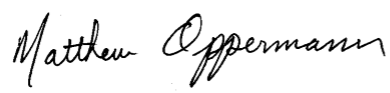 Mr. Matt Oppermann, DeanPASTORSPHONE NUMBERE-MAILE-MAILPastor Ethan Steinbrenner920-650-8113ethan.steinbrenner@crownoflifeacademy.org ethan.steinbrenner@crownoflifeacademy.org Pastor Aaron Winkelmann219-380-2212aaron.winkelman@crownoflifeacademy.org aaron.winkelman@crownoflifeacademy.org ADMINISTRATIONDean Matt Oppermann 262-455-1484matt.oppermann@crownoflifeacademy.org matt.oppermann@crownoflifeacademy.org ECE Director Jennifer Ertman920-397-2603jennifer.ertman@crownoflifeacademy.org jennifer.ertman@crownoflifeacademy.org Development Director Sarah Moore262-490-9737sarah.moore@crownoflifeacademy.orgsarah.moore@crownoflifeacademy.orgINSTRUCTORSGary Schommer (7&8 HR; 5-8 Science)920-568-0126gary.schommer@crownoflifeacademy.org gary.schommer@crownoflifeacademy.org Mark Holcomb (5&6 HR; 5-8 Social Studies)920-542-0203mark.holcomb@crownoflifeacademy.org mark.holcomb@crownoflifeacademy.org Matthew Schreiber (3&4 HR; 5-8 Spanish)608-519-6225matthew.schreiber@crownoflifeacademy.org matthew.schreiber@crownoflifeacademy.org Jessica Kuchta (1&2 HR)920-257-7307jessica.kuchta@crownoflifeacademy.org jessica.kuchta@crownoflifeacademy.org Robin White (K HR)920-563-6767robin.white@crownoflifeacademy.org robin.white@crownoflifeacademy.org Sarah Moore (1-8 Music)262-490-9737sarah.moore@crownoflifeacademy.org sarah.moore@crownoflifeacademy.org Tiffany Rahn (1-8 Art, 1-4 Spanish)773-575-3149tiffany.rahn@crownoflifeacademy.org tiffany.rahn@crownoflifeacademy.org Chris Wilke (5-8 Math)920-397-6062chris.wilke@crownoflifeacademy.org chris.wilke@crownoflifeacademy.org Tina Holzhueter (4K HR)920-285-3132tina.holzhueter@crownoflifeacademy.org tina.holzhueter@crownoflifeacademy.org Elise Oppermann (3K HR)262-960-9828elise.oppermann@crownoflifeacademy.org elise.oppermann@crownoflifeacademy.org Michelle Schoeller (2K HR) 920-723-0956michelle.schoeller@crownoflifeacademy.org michelle.schoeller@crownoflifeacademy.org Amanda Dobberstein (Speech Pathologist & Student Services) 414-209-4550amanda.dobberstein@crownoflifeacademy.org amanda.dobberstein@crownoflifeacademy.org Mrs. Cindi Sveom (1 & 2 aide)cindisveom@gmail.com cindisveom@gmail.com Mrs. Lindsey Thayer (4K aide)lindseythayer95@gmail.com lindseythayer95@gmail.com Mrs. Tricia Duncan (3k aide)tricia_m_k@yahoo.com tricia_m_k@yahoo.com Ed Pierce (Band)920-650-8277elp_nac@charter.net elp_nac@charter.net Jeanne Holcomb (Piano)920-563-5288mjholcomb97@hotmail.com  mjholcomb97@hotmail.com  BOARD OF DIRECTORSPresidentPastor WinkelmannVice PresidentJohn MielkeSecretaryJeff GriedlTreasurerEli ClouteChris SchraderPeter HahmChris StelzerStudent Any person who attends or has attended CLCAEligible StudentA student or former student who has reached age 18 or is attending a postsecondary schoolParent Either natural parent of a student, a guardian, or an individual acting as a parent or guardian in the absence of the student’s parent/guardianEducational RecordsAny record (in handwriting, print, tapes, film, or other medium) maintained by CLCA which is directly related to a student, except:100%A+85%-84%C+< 69%FIncompleteI 99%-96%A83%-80%CProficientProf95%-94%A-79%-78%C-DemonstratingDem93%-92%B+77%-76%D+BeginningDev91%-88%B75%-72%DAwarenessAware87%-86%B-71%-70%D-Not EvaluatedNEResponsibilities of StaffResponsibilities of ParentsResponsibilities of StudentsAssign challenging and meaningful homework that reinforces classroom lessonsGive clear instructions and make sure students understand the purposeGive feedback and/or correct homeworkCommunicate with other teachersCorrect the work of the students in a timely mannerKnow whether handed work is acceptableContact parents if a pattern of late or incomplete homework developsSet a regular, uninterrupted study time each dayKeep in contact with the teacher when a student’s work habits change.  This can be done with notes being sent home, phone calls, emails, or parent-teacher meetingsReview child’s work regularly. Parents should inform the teacher of any concerns about homeworkEstablish a quiet, well-lit study areaMonitor student’s organization and daily list of assignments in their assignment guideHelp students work to find the answer, not just get it doneBe supportive when the student gets frustrated with difficult assignmentsContact teacher to stay well informed about the student’s learning processWrite down assignments in a designated area, notebook, or plannerBe sure all assignments are clear; don’t be afraid to ask questions if necessary before the end of each class periodSet aside a regular time for studyingFind a quiet, well-lit study areaWork on homework independently whenever possible, so that it reflects student ability. Produce quality workMake sure assignments are done according to the given instructions and completed and turned in on timeRequest missed assignments when absent from each teacherRequest assignments ahead of time when absent for Academy activitiesGrade LevelHomework GuidelinesK4-K5Review Bible Stories at home, learn memory work, practice letter/sight word/math flashcards, and spend time reading together.1-2Learn Bible Stories at home, spelling words, learn memory work, spend time reading together and review math facts.3-4Learn Bible Stories at home, spelling words, review memory work, spend time reading together and review math facts.5-8Learn memory work, confirmation study, memorize hymns, review for tests and quizzes, complete assignments, and special projects.#1#2#3#4#5#6FreebieFreebieLowered grade and pink slipLowered grade and pink slipLowered grade and pink slipLowered grade and pink slip#7#8#9#10#11 or moreLowered grade, pink slip, and detentionLowered grade, pink slip, detention, and athletic ineligible for next athletic contestLowered grade; In-School Suspension-Student must complete late or missing work (athletes determined ineligible permanently)1 Day Out of School Suspension – Student must return to school with completed work (athletes determined ineligible permanently) The child’s enrollment status will be reviewed.  Reasons for Detention Include: Reasons for Suspension Include:  Reasons for Expulsion Include:  Five late work slips during the same quarter of the academic year.  Cheating  Persistent behavior problem   Inappropriate language  Bullying  Destruction of property  Repeated violations of the dress code  Infraction in which the classroom teacher and Dean deem a detention is appropriateFighting or assault, Stealing  Three detentions during one semester of the academic year  Pulling of the fire alarm  Serious infraction in which the classroom teacher and Dean deem a suspension appropriate Possession of a firearm, explosive, or other weapon deemed dangerous by the Dean  The deliberate intent to seriously harm a student or teacher  Chronic misbehavior  Possession of tobacco, tobacco products, illegal drugs or alcohol  Persistent lack of cooperation as indicated by an unwilling spirit or unacceptable attitude 